ΠΑΡΑΡΤΗΜΑ X: ΥΠΟΔΕΙΓΜΑΤΑ  ΥΠΕΥΘΥΝΩΝ ΔΗΛΩΣΕΩΝΑ1’ ΥΠΟΔΕΙΓΜΑ ΚΕΙΜΕΝΟΥ ΥΠΕΥΘΥΝΗΣ ΔΗΛΩΣΗΣ ΥΦΙΣΤΑΜΕΝΗΣ ΕΠΙΧΕΙΡΗΣΗΣ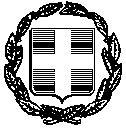 ΥΠΕΥΘΥΝΗ ΔΗΛΩΣΗ(άρθρο 8 Ν.1599/1986)Η ακρίβεια των στοιχείων που υποβάλλονται με αυτή τη δήλωση μπορεί να ελεγχθεί με βάση το αρχείο άλλων υπηρεσιών (άρθρο 8 παρ. 4 Ν. 1599/1986)Ημερομηνία:    ……/..…./20……Για την επιχείρηση-Ο-Νόμιμος Εκπρόσωπος(σφραγίδα επιχείρησης, στοιχείαΝόμιμου εκπροσώπου, υπογραφή)(1) Αναγράφεται από τον ενδιαφερόμενο πολίτη ή Αρχή ή η Υπηρεσία του δημόσιου τομέα, που απευθύνεται η αίτηση.(2) Αναγράφεται ολογράφως.(3) «Όποιος εν γνώσει του δηλώνει ψευδή γεγονότα ή αρνείται ή αποκρύπτει τα αληθινά με έγγραφη υπεύθυνη δήλωση του άρθρου 8 τιμωρείται με φυλάκιση τουλάχιστον τριών μηνών. Εάν ο υπαίτιος αυτών των πράξεων σκόπευε να προσπορίσει στον εαυτόν του ή σε άλλον περιουσιακό όφελος βλάπτοντας τρίτον ή σκόπευε να βλάψει άλλον, τιμωρείται με κάθειρξη μέχρι 10 ετών.(4) Σε περίπτωση ανεπάρκειας χώρου η δήλωση συνεχίζεται στην πίσω όψη της και υπογράφεται από τον δηλούντα ή την δηλούσα.Α2’ ΥΠΟΔΕΙΓΜΑ ΚΕΙΜΕΝΟΥ ΥΠΕΥΘΥΝΗΣ ΔΗΛΩΣΗΣ ΥΠΟΣΥΣΤΑΣΗ ΕΠΙΧΕΙΡΗΣΗΣΥΠΕΥΘΥΝΗ ΔΗΛΩΣΗ(άρθρο 8 Ν.1599/1986)Η ακρίβεια των στοιχείων που υποβάλλονται με αυτή τη δήλωση μπορεί να ελεγχθεί με βάση το αρχείο άλλων υπηρεσιών (άρθρο 8 παρ. 4 Ν. 1599/1986)Ημερομηνία:    ……/..…./20……Για την επιχείρηση-Ο-Νόμιμος Εκπρόσωπος(σφραγίδα επιχείρησης, στοιχείαΝόμιμου εκπροσώπου, υπογραφή)(1) Αναγράφεται από τον ενδιαφερόμενο πολίτη ή Αρχή ή η Υπηρεσία του δημόσιου τομέα, που απευθύνεται η αίτηση.(2) Αναγράφεται ολογράφως.(3) «Όποιος εν γνώσει του δηλώνει ψευδή γεγονότα ή αρνείται ή αποκρύπτει τα αληθινά με έγγραφη υπεύθυνη δήλωση του άρθρου 8 τιμωρείται με φυλάκιση τουλάχιστον τριών μηνών. Εάν ο υπαίτιος αυτών των πράξεων σκόπευε να προσπορίσει στον εαυτόν του ή σε άλλον περιουσιακό όφελος βλάπτοντας τρίτον ή σκόπευε να βλάψει άλλον, τιμωρείται με κάθειρξη μέχρι 10 ετών.(4) Σε περίπτωση ανεπάρκειας χώρου η δήλωση συνεχίζεται στην πίσω όψη της και υπογράφεται από τον δηλούντα ή την δηλούσα.B’ ΥΠΟΔΕΙΓΜΑ ΚΕΙΜΕΝΟΥ ΥΠΕΥΘΥΝΗΣ ΔΗΛΩΣΗΣ ΣΧΕΤΙΚΑ ΜΕ ΕΠΙΧΟΡΗΓΗΣΕΙΣ DE MINIMISΥΠΕΥΘΥΝΗ ΔΗΛΩΣΗ(άρθρο 8 Ν.1599/1986)Η ακρίβεια των στοιχείων που υποβάλλονται με αυτή τη δήλωση μπορεί να ελεγχθεί με βάση το αρχείο άλλων υπηρεσιών (άρθρο 8 παρ. 4 Ν. 1599/1986)Β.1:	Η επιχείρηση λειτουργεί ως ανεξάρτητη επιχείρηση  ή 	Η επιχείρηση λειτουργεί ως  «ενιαία οικονομική μονάδα (οντότητα)»  από κοινού με άλλες επιχειρήσεις . (Στην έννοια της «ενιαίας οικονομικής μονάδας » περιλαμβάνονται και οι συνδεδεμένες με την αιτούσα επιχειρήσεις, όπως αυτές ορίζονται στο Παράρτημα IV του παρόντος). Στην περίπτωση αυτή συμπληρώνεται υποχρεωτικά ο παρακάτω πίνακας για καθεμία από τις ως άνω επιχειρήσεις με τις οποίες συνδέεται η αιτούσα :Πίνακας 1: Επιχειρήσεις με τις οποίες η αιτούσα λειτουργεί ως «ενιαία οικονομική μονάδα».Β.2: Το ύψος των ενισχύσεων για τις ίδιες επιλέξιμες δαπάνες  που η αιτούσα, καθώς και οι επιχειρήσεις που λειτουργούν μαζί με αυτήν ως ενιαία οικονομική μονάδα (στην έννοια περιλαμβάνονται οι συνδεδεμένες με την αιτούσα επιχειρήσεις), έχουν αποκτήσει έννομο δικαίωμα λήψης της ενίσχυσης  κατά τα τελευταία τρία οικονομικά έτη (τρέχον οικονομικό έτος και τα δύο προηγούμενα οικονομικά έτη) από την ημερομηνία υποβολής της αίτησης στο πλαίσιο της Πράξης, βάσει καθεστώτος de minimis.Στη δήλωση θα αναφέρονται τα στοιχεία για τις ενισχύσεις που έχουν χορηγηθεί βάσει του καθεστώτος de minimis (πρόγραμμα, φορέας επιδότησης, χρονολογία ένταξης και ποσό). Στην περίπτωση που η επιχείρηση δεν έχει λάβει καμία ενίσχυση, θα το αναγράφει στην υπεύθυνη δήλωση. Πίνακας 2:  Πίνακας Επιχορηγήσεων de minimisΕπισημαίνεται ότι ως ημερομηνία δημόσιας χρηματοδότησης θεωρείται η ημερομηνία έκδοσης της Απόφασης ένταξης/υπαγωγής  και εν γένει παραχώρησης του έννομου δικαιώματος λήψης της ενίσχυσης. Ελέγχεται από την αρμόδια αρχή το σύνολο των ενισχύσεων ήσσονος σημασίας που η επιχείρηση λαμβάνει, τόσο κατά τη διάρκεια του οικείου οικονομικού έτους, όσο και των δύο προηγούμενων οικονομικών ετών προκειμένου να εξακριβωθεί αν η νέα ενίσχυση δεν οδηγεί σε υπέρβαση του ανώτατου ορίου που ισχύει για τις ενισχύσεις ήσσονος σημασίας . Β.3: Το ύψος των ενισχύσεων που έχει συμπεριληφθεί σε επενδυτική πρόταση, η οποία έχει υποβληθεί από την αιτούσα επιχείρηση καθώς και από τις επιχειρήσεις που λειτουργούν μαζί με αυτήν ως ενιαία οικονομική μονάδα (στην έννοια περιλαμβάνονται οι συνδεδεμένες με την αιτούσα επιχειρήσεις) έχουν αποκτήσει έννομο δικαίωμα λήψης της ενίσχυσης  κατά τα τελευταία τρία οικονομικά έτη (τρέχον οικονομικό έτος και τα δύο προηγούμενα οικονομικά έτη) από την ημερομηνία υποβολής της αίτησης στο πλαίσιο της Πράξης βάσει οιουδήποτε άλλου καθεστώτος Πίνακας 3:  Πίνακας Επιχορηγήσεων βάσει οποιουδήποτε άλλου (πλην de minimis) καθεστώτος τα τελευταία 3 οικονομικά έτηΕπισημαίνεται ότι ως ημερομηνία δημόσιας χρηματοδότησης θεωρείται η ημερομηνία έκδοσης της Απόφασης ένταξης/υπαγωγής και εν γένει παραχώρησης του έννομου δικαιώματος λήψης της ενίσχυσηςΒ.4:Το ύψος των ενισχύσεων, οι οποίες έχουν υποβληθεί από την αιτούσα επιχείρηση καθώς και από τις επιχειρήσεις που λειτουργούν μαζί με αυτήν ως ενιαία οικονομική μονάδα (στην έννοια περιλαμβάνονται οι συνδεδεμένες με την αιτούσα επιχειρήσεις) και βρίσκεται σε στάδιο αξιολόγησης ή ένταξης, βάσει οποιουδήποτε καθεστώτος (πρόγραμμα, φορέας επιδότησης, ημερομηνία υποβολής αίτησης, αιτούμενη επιχορήγηση).Πίνακας 4:  Πίνακας αιτούμενων επιχορηγήσεων που βρίσκονται σε στάδιο αξιολόγησης ή ένταξης βάσει καθεστώτος de minimis για οποιαδήποτε δαπάνη ή οιουδήποτε άλλου καθεστώτος Σε περίπτωση διαπίστωσης ουσιωδών ανακριβειών (οι οποίες ενδέχεται να μεταβάλλουν το αποτέλεσμα της αξιολόγησης της επενδυτικής μου πρότασης) στη δήλωσή μου μετά την ένταξη του έργου το έργο θα απενταχθεί και θα κληθώ να επιστρέψω εντόκως τη ληφθείσα δημόσια χρηματοδότηση.Ημερομηνία:      ……….20……Για  την επιχείρηση / ΣυνεργασίαΟ Νόμιμος εκπρόσωπος  (σφραγίδα επιχείρησης, στοιχεία Νόμιμου εκπροσώπου, υπογραφή)(1) Αναγράφεται από τον ενδιαφερόμενο πολίτη ή Αρχή ή η Υπηρεσία του δημόσιου τομέα, που απευθύνεται η αίτηση.(2) Αναγράφεται ολογράφως. (3) «Όποιος εν γνώσει του δηλώνει ψευδή γεγονότα ή αρνείται ή αποκρύπτει τα αληθινά με έγγραφη υπεύθυνη δήλωση του άρθρου 8 τιμωρείται με φυλάκιση τουλάχιστον τριών μηνών. Εάν ο υπαίτιος αυτών των πράξεων σκόπευε να προσπορίσει στον εαυτόν του ή σε άλλον περιουσιακό όφελος βλάπτοντας τρίτον ή σκόπευε να βλάψει άλλον, τιμωρείται με κάθειρξη μέχρι 10 ετών.ΠΡΟΣ(1):Διεύθυνση Αναπτυξιακού Προγραμματισμού Περιφέρειας Δυτικής ΕλλάδαςΔιεύθυνση Αναπτυξιακού Προγραμματισμού Περιφέρειας Δυτικής ΕλλάδαςΔιεύθυνση Αναπτυξιακού Προγραμματισμού Περιφέρειας Δυτικής ΕλλάδαςΔιεύθυνση Αναπτυξιακού Προγραμματισμού Περιφέρειας Δυτικής ΕλλάδαςΔιεύθυνση Αναπτυξιακού Προγραμματισμού Περιφέρειας Δυτικής ΕλλάδαςΔιεύθυνση Αναπτυξιακού Προγραμματισμού Περιφέρειας Δυτικής ΕλλάδαςΔιεύθυνση Αναπτυξιακού Προγραμματισμού Περιφέρειας Δυτικής ΕλλάδαςΔιεύθυνση Αναπτυξιακού Προγραμματισμού Περιφέρειας Δυτικής ΕλλάδαςΔιεύθυνση Αναπτυξιακού Προγραμματισμού Περιφέρειας Δυτικής ΕλλάδαςΔιεύθυνση Αναπτυξιακού Προγραμματισμού Περιφέρειας Δυτικής ΕλλάδαςΔιεύθυνση Αναπτυξιακού Προγραμματισμού Περιφέρειας Δυτικής ΕλλάδαςΟ – Η Όνομα:Επώνυμο:Όνομα και Επώνυμο Πατέρα: Όνομα και Επώνυμο Πατέρα: Όνομα και Επώνυμο Πατέρα: Όνομα και Επώνυμο Μητέρας:Όνομα και Επώνυμο Μητέρας:Όνομα και Επώνυμο Μητέρας:Ημερομηνία γέννησης(2): Ημερομηνία γέννησης(2): Ημερομηνία γέννησης(2): Τόπος Γέννησης:Τόπος Γέννησης:Τόπος Γέννησης:Αριθμός Δελτίου Ταυτότητας:Αριθμός Δελτίου Ταυτότητας:Αριθμός Δελτίου Ταυτότητας:Τηλ:Τηλ:Τόπος Κατοικίας:Οδός:Οδός:Αριθ:ΤΚ:Αρ. Τηλεομοιοτύπου (Fax):Αρ. Τηλεομοιοτύπου (Fax):Δ/νση Ηλεκτρ. Ταχυδρομείου (Εmail):Δ/νση Ηλεκτρ. Ταχυδρομείου (Εmail):Δ/νση Ηλεκτρ. Ταχυδρομείου (Εmail):Δ/νση Ηλεκτρ. Ταχυδρομείου (Εmail):Με ατομική μου ευθύνη και γνωρίζοντας τις κυρώσεις(3), που προβλέπονται από τις διατάξεις της παρ. 6 τουάρθρου 22 του Ν. 1599/1986, δηλώνω ότι:Με ατομική μου ευθύνη και γνωρίζοντας τις κυρώσεις(3), που προβλέπονται από τις διατάξεις της παρ. 6 τουάρθρου 22 του Ν. 1599/1986, δηλώνω ότι:Με ατομική μου ευθύνη και γνωρίζοντας τις κυρώσεις(3), που προβλέπονται από τις διατάξεις της παρ. 6 τουάρθρου 22 του Ν. 1599/1986, δηλώνω ότι:Με ατομική μου ευθύνη και γνωρίζοντας τις κυρώσεις(3), που προβλέπονται από τις διατάξεις της παρ. 6 τουάρθρου 22 του Ν. 1599/1986, δηλώνω ότι:Με ατομική μου ευθύνη και γνωρίζοντας τις κυρώσεις(3), που προβλέπονται από τις διατάξεις της παρ. 6 τουάρθρου 22 του Ν. 1599/1986, δηλώνω ότι:Με ατομική μου ευθύνη και γνωρίζοντας τις κυρώσεις(3), που προβλέπονται από τις διατάξεις της παρ. 6 τουάρθρου 22 του Ν. 1599/1986, δηλώνω ότι:Με ατομική μου ευθύνη και γνωρίζοντας τις κυρώσεις(3), που προβλέπονται από τις διατάξεις της παρ. 6 τουάρθρου 22 του Ν. 1599/1986, δηλώνω ότι:Με ατομική μου ευθύνη και γνωρίζοντας τις κυρώσεις(3), που προβλέπονται από τις διατάξεις της παρ. 6 τουάρθρου 22 του Ν. 1599/1986, δηλώνω ότι:Με ατομική μου ευθύνη και γνωρίζοντας τις κυρώσεις(3), που προβλέπονται από τις διατάξεις της παρ. 6 τουάρθρου 22 του Ν. 1599/1986, δηλώνω ότι:Με ατομική μου ευθύνη και γνωρίζοντας τις κυρώσεις(3), που προβλέπονται από τις διατάξεις της παρ. 6 τουάρθρου 22 του Ν. 1599/1986, δηλώνω ότι:Με ατομική μου ευθύνη και γνωρίζοντας τις κυρώσεις(3), που προβλέπονται από τις διατάξεις της παρ. 6 τουάρθρου 22 του Ν. 1599/1986, δηλώνω ότι:Με ατομική μου ευθύνη και γνωρίζοντας τις κυρώσεις(3), που προβλέπονται από τις διατάξεις της παρ. 6 τουάρθρου 22 του Ν. 1599/1986, δηλώνω ότι:Όλα τα αναγραφόμενα στο ηλεκτρονικό έντυπο υποβολής πρότασης καθώς και όλα τα επισυναπτόμενα δικαιολογητικά στην ηλεκτρονική υποβολή της πρότασης είναι ακριβή και αληθή και αναλαμβάνω την ευθύνη της υποβολής της παρούσας Αίτησης ΧρηματοδότησηςΟ Δικαιούχος έχει λάβει σαφή γνώση του περιεχομένου της αναλυτικής πρόσκλησης. Το συγκεκριμένο επιχειρηματικό σχέδιο ή μέρος αυτού καθώς και οι δαπάνες που περιλαμβάνει δεν έχουν χρηματοδοτηθεί, ενταχθεί και δεν θα υποβληθούν προς έγκριση χρηματοδότησης σε άλλο πρόγραμμα που χρηματοδοτείται από εθνικούς ή κοινοτικούς πόρους. Δεν πραγματοποιήθηκαν δαπάνες που αφορούν στο έργο πριν από το χρόνο έναρξης επιλεξιμότητας των δαπανών, όπως ορίζεται στον Οδηγό Εφαρμογής.Η επιχείρηση δεν βρίσκεται υπό πτώχευση, εκκαθάριση ή αναγκαστική διαχείριση, ούτε εκκρεμεί σε βάρος της ανάκτηση καταβληθείσας δημόσιας επιχορήγησης.Η ενιαία επιχείρηση δεν είναι προβληματική σύμφωνα με τα οριζόμενα στο άρθρο 2 σημείο 18 του Κανονισμού ΕΕ 651/2014,Δεν εκκρεμεί εις βάρος της ενιαίας επιχείρησης διαδικασία ανάκτησης παλιάς κρατικής ενίσχυσης.Σε περίπτωση έγκρισης της χρηματοδότησης του ο Δικαιούχος συμφωνεί στη δημοσίευση της επωνυμίας της επιχείρησης, του τίτλου της πράξης και του ποσού της δημόσιας χρηματοδότησης στον κατάλογο των δικαιούχων που δημοσιεύεται ηλεκτρονικά ή με άλλο τρόπο, σύμφωνα με το άρθρο 7 παράγραφος 2 στοιχείο δ του Κανονισμού (ΕΚ) αριθμ. 1828/2006.Δεν έχουν επιβληθεί πρόστιμα που έχουν αποκτήσει τελεσίδικη & δεσμευτική ισχύ, για παραβάσεις εργατικής νομοθεσίας κι ειδικότερα:- Παράβαση «υψηλής» ή «πολύ υψηλής» σοβαρότητας (3 πρόστιμα/ 3 έλεγχοι),- Αδήλωτη εργασία (2 πρόστιμα/ 2 έλεγχοι), για τους  λόγους του άρθ. 39, παρ. 1, του Ν. 4488/2017.Ο Δικαιούχος τηρεί  τη νομοθεσία περί υγείας και ασφάλειας των εργαζομένων και πρόληψης του επαγγελματικού κινδύνου.Ο Δικαιούχος αποδέχεται οποιοδήποτε σχετικό έλεγχο για την εξακρίβωση των δηλωθέντων από τις αρμόδιες εθνικές ή κοινοτικές αρχές.Ο Δικαιούχος αποδέχεται τη διασταύρωση των στοιχείων που δηλώνονται στην πρόταση του επενδυτικού σχεδίου με τα στοιχεία που παρέχονται από το πληροφοριακό σύτησμα TAXIS και τα συστήματα των ασφαλιστικών οργανισμών.Ο Δικαιούχος αποδέχεται ότι τα μηνύματα που θα αποστέλλονται μέσω ηλεκτρονικού ταχυδρομείου και ειδικότερα στη διεύθυνση email που έχει δηλωθεί στο έντυπο υποβολής θα επέχουν θέση επίσημων εγγράφων.Ο Δικαιούχος αποδέχεται ότι κατά την υλοποίηση του έργου, η επικοινωνία με την ΔιΑΠΠΔΕ αναφορικά με την εξέλιξη και ολοκλήρωση της πράξης (αιτήματα τροποποίησης, εκθέσεις προόδου και ολοκλήρωσης κλπ) δύναται να γίνεται ηλεκτρονικά (on screen) μέσω ηλεκτρονικών εντύπων, όπως αυτά θα καθοριστούν από την ΔιΑΠΠΔΕΟ Δικαιούχος αποδέχεται ότι σε περίπτωση διαπίστωσης ανακριβειών στη δήλωσή του, μετά την ένταξη του έργου, το έργο θα απενταχθεί και θα κληθεί να επιστρέψει έντοκα τη ληφθείσα δημόσια χρηματοδότηση.Ο Δικαιούχος είναι ενημερωμένος και η πρόταση που υποβάλλει είναι εναρμονισμένη και υπακούει στους περιορισμούς και πληρεί όλες τις προϋποθέσεις του Καν. (Ε.Ε.) 1407/2013 (O.J ΕΕ L 352/1 της 24.12.2013). Η επιχείρηση διαθέτει ή δεσμεύεται ότι θα μεριμνήσει για την ελαχιστοποίηση των εμποδίων πρόσβασης των ατόμων με Αναπηρία (ΑμεΑ) στις εγκαταστάσεις αυτής υλοποιώντας τις απαραίτητες υποδομές πρόσβασης μέχρι την ολοκλήρωση της επένδυσης. Ως υποδομές νοούνται τόσο οι κτιριακές υποδομές όσο και οι ηλεκτρονικές εφαρμογές που απευθύνονται στο πελατειακό κοινό (π.χ. ιστοσελίδες και λοιπές ηλεκτρονικές εφαρμογές, όπως ηλεκτρονικά σημεία πληροφόρησης ή/και εξυπηρέτησης κ.λ.π.).   Ο δικαιούχος βεβαιώνει ότι δεν έχει προβεί σε παύση της ίδιας ή παρεμφερούς δραστηριότητας εντός του Ευρωπαϊκού Οικονομικού Χώρου κατά τη διετία πριν από την υποβολή της αίτησής τους για περιφερειακή επενδυτική ενίσχυση ή βεβαιώνει ότι κατά τη χρονική στιγμή υποβολής της αίτησής  για ενίσχυση, δεν έχει προγραμματίσει να προβεί σε παύση της εν λόγω δραστηριότητας εντός μέγιστου χρονικού διαστήματος τριών ετών μετά την ολοκλήρωση της αρχικής επένδυσης για την οποία έχει υποβάλει αίτηση ενίσχυσης στη συγκεκριμένη περιοχή. Όλα τα αναγραφόμενα στο ηλεκτρονικό έντυπο υποβολής πρότασης καθώς και όλα τα επισυναπτόμενα δικαιολογητικά στην ηλεκτρονική υποβολή της πρότασης είναι ακριβή και αληθή και αναλαμβάνω την ευθύνη της υποβολής της παρούσας Αίτησης ΧρηματοδότησηςΟ Δικαιούχος έχει λάβει σαφή γνώση του περιεχομένου της αναλυτικής πρόσκλησης. Το συγκεκριμένο επιχειρηματικό σχέδιο ή μέρος αυτού καθώς και οι δαπάνες που περιλαμβάνει δεν έχουν χρηματοδοτηθεί, ενταχθεί και δεν θα υποβληθούν προς έγκριση χρηματοδότησης σε άλλο πρόγραμμα που χρηματοδοτείται από εθνικούς ή κοινοτικούς πόρους. Δεν πραγματοποιήθηκαν δαπάνες που αφορούν στο έργο πριν από το χρόνο έναρξης επιλεξιμότητας των δαπανών, όπως ορίζεται στον Οδηγό Εφαρμογής.Η επιχείρηση δεν βρίσκεται υπό πτώχευση, εκκαθάριση ή αναγκαστική διαχείριση, ούτε εκκρεμεί σε βάρος της ανάκτηση καταβληθείσας δημόσιας επιχορήγησης.Η ενιαία επιχείρηση δεν είναι προβληματική σύμφωνα με τα οριζόμενα στο άρθρο 2 σημείο 18 του Κανονισμού ΕΕ 651/2014,Δεν εκκρεμεί εις βάρος της ενιαίας επιχείρησης διαδικασία ανάκτησης παλιάς κρατικής ενίσχυσης.Σε περίπτωση έγκρισης της χρηματοδότησης του ο Δικαιούχος συμφωνεί στη δημοσίευση της επωνυμίας της επιχείρησης, του τίτλου της πράξης και του ποσού της δημόσιας χρηματοδότησης στον κατάλογο των δικαιούχων που δημοσιεύεται ηλεκτρονικά ή με άλλο τρόπο, σύμφωνα με το άρθρο 7 παράγραφος 2 στοιχείο δ του Κανονισμού (ΕΚ) αριθμ. 1828/2006.Δεν έχουν επιβληθεί πρόστιμα που έχουν αποκτήσει τελεσίδικη & δεσμευτική ισχύ, για παραβάσεις εργατικής νομοθεσίας κι ειδικότερα:- Παράβαση «υψηλής» ή «πολύ υψηλής» σοβαρότητας (3 πρόστιμα/ 3 έλεγχοι),- Αδήλωτη εργασία (2 πρόστιμα/ 2 έλεγχοι), για τους  λόγους του άρθ. 39, παρ. 1, του Ν. 4488/2017.Ο Δικαιούχος τηρεί  τη νομοθεσία περί υγείας και ασφάλειας των εργαζομένων και πρόληψης του επαγγελματικού κινδύνου.Ο Δικαιούχος αποδέχεται οποιοδήποτε σχετικό έλεγχο για την εξακρίβωση των δηλωθέντων από τις αρμόδιες εθνικές ή κοινοτικές αρχές.Ο Δικαιούχος αποδέχεται τη διασταύρωση των στοιχείων που δηλώνονται στην πρόταση του επενδυτικού σχεδίου με τα στοιχεία που παρέχονται από το πληροφοριακό σύτησμα TAXIS και τα συστήματα των ασφαλιστικών οργανισμών.Ο Δικαιούχος αποδέχεται ότι τα μηνύματα που θα αποστέλλονται μέσω ηλεκτρονικού ταχυδρομείου και ειδικότερα στη διεύθυνση email που έχει δηλωθεί στο έντυπο υποβολής θα επέχουν θέση επίσημων εγγράφων.Ο Δικαιούχος αποδέχεται ότι κατά την υλοποίηση του έργου, η επικοινωνία με την ΔιΑΠΠΔΕ αναφορικά με την εξέλιξη και ολοκλήρωση της πράξης (αιτήματα τροποποίησης, εκθέσεις προόδου και ολοκλήρωσης κλπ) δύναται να γίνεται ηλεκτρονικά (on screen) μέσω ηλεκτρονικών εντύπων, όπως αυτά θα καθοριστούν από την ΔιΑΠΠΔΕΟ Δικαιούχος αποδέχεται ότι σε περίπτωση διαπίστωσης ανακριβειών στη δήλωσή του, μετά την ένταξη του έργου, το έργο θα απενταχθεί και θα κληθεί να επιστρέψει έντοκα τη ληφθείσα δημόσια χρηματοδότηση.Ο Δικαιούχος είναι ενημερωμένος και η πρόταση που υποβάλλει είναι εναρμονισμένη και υπακούει στους περιορισμούς και πληρεί όλες τις προϋποθέσεις του Καν. (Ε.Ε.) 1407/2013 (O.J ΕΕ L 352/1 της 24.12.2013). Η επιχείρηση διαθέτει ή δεσμεύεται ότι θα μεριμνήσει για την ελαχιστοποίηση των εμποδίων πρόσβασης των ατόμων με Αναπηρία (ΑμεΑ) στις εγκαταστάσεις αυτής υλοποιώντας τις απαραίτητες υποδομές πρόσβασης μέχρι την ολοκλήρωση της επένδυσης. Ως υποδομές νοούνται τόσο οι κτιριακές υποδομές όσο και οι ηλεκτρονικές εφαρμογές που απευθύνονται στο πελατειακό κοινό (π.χ. ιστοσελίδες και λοιπές ηλεκτρονικές εφαρμογές, όπως ηλεκτρονικά σημεία πληροφόρησης ή/και εξυπηρέτησης κ.λ.π.).   Ο δικαιούχος βεβαιώνει ότι δεν έχει προβεί σε παύση της ίδιας ή παρεμφερούς δραστηριότητας εντός του Ευρωπαϊκού Οικονομικού Χώρου κατά τη διετία πριν από την υποβολή της αίτησής τους για περιφερειακή επενδυτική ενίσχυση ή βεβαιώνει ότι κατά τη χρονική στιγμή υποβολής της αίτησής  για ενίσχυση, δεν έχει προγραμματίσει να προβεί σε παύση της εν λόγω δραστηριότητας εντός μέγιστου χρονικού διαστήματος τριών ετών μετά την ολοκλήρωση της αρχικής επένδυσης για την οποία έχει υποβάλει αίτηση ενίσχυσης στη συγκεκριμένη περιοχή. Όλα τα αναγραφόμενα στο ηλεκτρονικό έντυπο υποβολής πρότασης καθώς και όλα τα επισυναπτόμενα δικαιολογητικά στην ηλεκτρονική υποβολή της πρότασης είναι ακριβή και αληθή και αναλαμβάνω την ευθύνη της υποβολής της παρούσας Αίτησης ΧρηματοδότησηςΟ Δικαιούχος έχει λάβει σαφή γνώση του περιεχομένου της αναλυτικής πρόσκλησης. Το συγκεκριμένο επιχειρηματικό σχέδιο ή μέρος αυτού καθώς και οι δαπάνες που περιλαμβάνει δεν έχουν χρηματοδοτηθεί, ενταχθεί και δεν θα υποβληθούν προς έγκριση χρηματοδότησης σε άλλο πρόγραμμα που χρηματοδοτείται από εθνικούς ή κοινοτικούς πόρους. Δεν πραγματοποιήθηκαν δαπάνες που αφορούν στο έργο πριν από το χρόνο έναρξης επιλεξιμότητας των δαπανών, όπως ορίζεται στον Οδηγό Εφαρμογής.Η επιχείρηση δεν βρίσκεται υπό πτώχευση, εκκαθάριση ή αναγκαστική διαχείριση, ούτε εκκρεμεί σε βάρος της ανάκτηση καταβληθείσας δημόσιας επιχορήγησης.Η ενιαία επιχείρηση δεν είναι προβληματική σύμφωνα με τα οριζόμενα στο άρθρο 2 σημείο 18 του Κανονισμού ΕΕ 651/2014,Δεν εκκρεμεί εις βάρος της ενιαίας επιχείρησης διαδικασία ανάκτησης παλιάς κρατικής ενίσχυσης.Σε περίπτωση έγκρισης της χρηματοδότησης του ο Δικαιούχος συμφωνεί στη δημοσίευση της επωνυμίας της επιχείρησης, του τίτλου της πράξης και του ποσού της δημόσιας χρηματοδότησης στον κατάλογο των δικαιούχων που δημοσιεύεται ηλεκτρονικά ή με άλλο τρόπο, σύμφωνα με το άρθρο 7 παράγραφος 2 στοιχείο δ του Κανονισμού (ΕΚ) αριθμ. 1828/2006.Δεν έχουν επιβληθεί πρόστιμα που έχουν αποκτήσει τελεσίδικη & δεσμευτική ισχύ, για παραβάσεις εργατικής νομοθεσίας κι ειδικότερα:- Παράβαση «υψηλής» ή «πολύ υψηλής» σοβαρότητας (3 πρόστιμα/ 3 έλεγχοι),- Αδήλωτη εργασία (2 πρόστιμα/ 2 έλεγχοι), για τους  λόγους του άρθ. 39, παρ. 1, του Ν. 4488/2017.Ο Δικαιούχος τηρεί  τη νομοθεσία περί υγείας και ασφάλειας των εργαζομένων και πρόληψης του επαγγελματικού κινδύνου.Ο Δικαιούχος αποδέχεται οποιοδήποτε σχετικό έλεγχο για την εξακρίβωση των δηλωθέντων από τις αρμόδιες εθνικές ή κοινοτικές αρχές.Ο Δικαιούχος αποδέχεται τη διασταύρωση των στοιχείων που δηλώνονται στην πρόταση του επενδυτικού σχεδίου με τα στοιχεία που παρέχονται από το πληροφοριακό σύτησμα TAXIS και τα συστήματα των ασφαλιστικών οργανισμών.Ο Δικαιούχος αποδέχεται ότι τα μηνύματα που θα αποστέλλονται μέσω ηλεκτρονικού ταχυδρομείου και ειδικότερα στη διεύθυνση email που έχει δηλωθεί στο έντυπο υποβολής θα επέχουν θέση επίσημων εγγράφων.Ο Δικαιούχος αποδέχεται ότι κατά την υλοποίηση του έργου, η επικοινωνία με την ΔιΑΠΠΔΕ αναφορικά με την εξέλιξη και ολοκλήρωση της πράξης (αιτήματα τροποποίησης, εκθέσεις προόδου και ολοκλήρωσης κλπ) δύναται να γίνεται ηλεκτρονικά (on screen) μέσω ηλεκτρονικών εντύπων, όπως αυτά θα καθοριστούν από την ΔιΑΠΠΔΕΟ Δικαιούχος αποδέχεται ότι σε περίπτωση διαπίστωσης ανακριβειών στη δήλωσή του, μετά την ένταξη του έργου, το έργο θα απενταχθεί και θα κληθεί να επιστρέψει έντοκα τη ληφθείσα δημόσια χρηματοδότηση.Ο Δικαιούχος είναι ενημερωμένος και η πρόταση που υποβάλλει είναι εναρμονισμένη και υπακούει στους περιορισμούς και πληρεί όλες τις προϋποθέσεις του Καν. (Ε.Ε.) 1407/2013 (O.J ΕΕ L 352/1 της 24.12.2013). Η επιχείρηση διαθέτει ή δεσμεύεται ότι θα μεριμνήσει για την ελαχιστοποίηση των εμποδίων πρόσβασης των ατόμων με Αναπηρία (ΑμεΑ) στις εγκαταστάσεις αυτής υλοποιώντας τις απαραίτητες υποδομές πρόσβασης μέχρι την ολοκλήρωση της επένδυσης. Ως υποδομές νοούνται τόσο οι κτιριακές υποδομές όσο και οι ηλεκτρονικές εφαρμογές που απευθύνονται στο πελατειακό κοινό (π.χ. ιστοσελίδες και λοιπές ηλεκτρονικές εφαρμογές, όπως ηλεκτρονικά σημεία πληροφόρησης ή/και εξυπηρέτησης κ.λ.π.).   Ο δικαιούχος βεβαιώνει ότι δεν έχει προβεί σε παύση της ίδιας ή παρεμφερούς δραστηριότητας εντός του Ευρωπαϊκού Οικονομικού Χώρου κατά τη διετία πριν από την υποβολή της αίτησής τους για περιφερειακή επενδυτική ενίσχυση ή βεβαιώνει ότι κατά τη χρονική στιγμή υποβολής της αίτησής  για ενίσχυση, δεν έχει προγραμματίσει να προβεί σε παύση της εν λόγω δραστηριότητας εντός μέγιστου χρονικού διαστήματος τριών ετών μετά την ολοκλήρωση της αρχικής επένδυσης για την οποία έχει υποβάλει αίτηση ενίσχυσης στη συγκεκριμένη περιοχή. Όλα τα αναγραφόμενα στο ηλεκτρονικό έντυπο υποβολής πρότασης καθώς και όλα τα επισυναπτόμενα δικαιολογητικά στην ηλεκτρονική υποβολή της πρότασης είναι ακριβή και αληθή και αναλαμβάνω την ευθύνη της υποβολής της παρούσας Αίτησης ΧρηματοδότησηςΟ Δικαιούχος έχει λάβει σαφή γνώση του περιεχομένου της αναλυτικής πρόσκλησης. Το συγκεκριμένο επιχειρηματικό σχέδιο ή μέρος αυτού καθώς και οι δαπάνες που περιλαμβάνει δεν έχουν χρηματοδοτηθεί, ενταχθεί και δεν θα υποβληθούν προς έγκριση χρηματοδότησης σε άλλο πρόγραμμα που χρηματοδοτείται από εθνικούς ή κοινοτικούς πόρους. Δεν πραγματοποιήθηκαν δαπάνες που αφορούν στο έργο πριν από το χρόνο έναρξης επιλεξιμότητας των δαπανών, όπως ορίζεται στον Οδηγό Εφαρμογής.Η επιχείρηση δεν βρίσκεται υπό πτώχευση, εκκαθάριση ή αναγκαστική διαχείριση, ούτε εκκρεμεί σε βάρος της ανάκτηση καταβληθείσας δημόσιας επιχορήγησης.Η ενιαία επιχείρηση δεν είναι προβληματική σύμφωνα με τα οριζόμενα στο άρθρο 2 σημείο 18 του Κανονισμού ΕΕ 651/2014,Δεν εκκρεμεί εις βάρος της ενιαίας επιχείρησης διαδικασία ανάκτησης παλιάς κρατικής ενίσχυσης.Σε περίπτωση έγκρισης της χρηματοδότησης του ο Δικαιούχος συμφωνεί στη δημοσίευση της επωνυμίας της επιχείρησης, του τίτλου της πράξης και του ποσού της δημόσιας χρηματοδότησης στον κατάλογο των δικαιούχων που δημοσιεύεται ηλεκτρονικά ή με άλλο τρόπο, σύμφωνα με το άρθρο 7 παράγραφος 2 στοιχείο δ του Κανονισμού (ΕΚ) αριθμ. 1828/2006.Δεν έχουν επιβληθεί πρόστιμα που έχουν αποκτήσει τελεσίδικη & δεσμευτική ισχύ, για παραβάσεις εργατικής νομοθεσίας κι ειδικότερα:- Παράβαση «υψηλής» ή «πολύ υψηλής» σοβαρότητας (3 πρόστιμα/ 3 έλεγχοι),- Αδήλωτη εργασία (2 πρόστιμα/ 2 έλεγχοι), για τους  λόγους του άρθ. 39, παρ. 1, του Ν. 4488/2017.Ο Δικαιούχος τηρεί  τη νομοθεσία περί υγείας και ασφάλειας των εργαζομένων και πρόληψης του επαγγελματικού κινδύνου.Ο Δικαιούχος αποδέχεται οποιοδήποτε σχετικό έλεγχο για την εξακρίβωση των δηλωθέντων από τις αρμόδιες εθνικές ή κοινοτικές αρχές.Ο Δικαιούχος αποδέχεται τη διασταύρωση των στοιχείων που δηλώνονται στην πρόταση του επενδυτικού σχεδίου με τα στοιχεία που παρέχονται από το πληροφοριακό σύτησμα TAXIS και τα συστήματα των ασφαλιστικών οργανισμών.Ο Δικαιούχος αποδέχεται ότι τα μηνύματα που θα αποστέλλονται μέσω ηλεκτρονικού ταχυδρομείου και ειδικότερα στη διεύθυνση email που έχει δηλωθεί στο έντυπο υποβολής θα επέχουν θέση επίσημων εγγράφων.Ο Δικαιούχος αποδέχεται ότι κατά την υλοποίηση του έργου, η επικοινωνία με την ΔιΑΠΠΔΕ αναφορικά με την εξέλιξη και ολοκλήρωση της πράξης (αιτήματα τροποποίησης, εκθέσεις προόδου και ολοκλήρωσης κλπ) δύναται να γίνεται ηλεκτρονικά (on screen) μέσω ηλεκτρονικών εντύπων, όπως αυτά θα καθοριστούν από την ΔιΑΠΠΔΕΟ Δικαιούχος αποδέχεται ότι σε περίπτωση διαπίστωσης ανακριβειών στη δήλωσή του, μετά την ένταξη του έργου, το έργο θα απενταχθεί και θα κληθεί να επιστρέψει έντοκα τη ληφθείσα δημόσια χρηματοδότηση.Ο Δικαιούχος είναι ενημερωμένος και η πρόταση που υποβάλλει είναι εναρμονισμένη και υπακούει στους περιορισμούς και πληρεί όλες τις προϋποθέσεις του Καν. (Ε.Ε.) 1407/2013 (O.J ΕΕ L 352/1 της 24.12.2013). Η επιχείρηση διαθέτει ή δεσμεύεται ότι θα μεριμνήσει για την ελαχιστοποίηση των εμποδίων πρόσβασης των ατόμων με Αναπηρία (ΑμεΑ) στις εγκαταστάσεις αυτής υλοποιώντας τις απαραίτητες υποδομές πρόσβασης μέχρι την ολοκλήρωση της επένδυσης. Ως υποδομές νοούνται τόσο οι κτιριακές υποδομές όσο και οι ηλεκτρονικές εφαρμογές που απευθύνονται στο πελατειακό κοινό (π.χ. ιστοσελίδες και λοιπές ηλεκτρονικές εφαρμογές, όπως ηλεκτρονικά σημεία πληροφόρησης ή/και εξυπηρέτησης κ.λ.π.).   Ο δικαιούχος βεβαιώνει ότι δεν έχει προβεί σε παύση της ίδιας ή παρεμφερούς δραστηριότητας εντός του Ευρωπαϊκού Οικονομικού Χώρου κατά τη διετία πριν από την υποβολή της αίτησής τους για περιφερειακή επενδυτική ενίσχυση ή βεβαιώνει ότι κατά τη χρονική στιγμή υποβολής της αίτησής  για ενίσχυση, δεν έχει προγραμματίσει να προβεί σε παύση της εν λόγω δραστηριότητας εντός μέγιστου χρονικού διαστήματος τριών ετών μετά την ολοκλήρωση της αρχικής επένδυσης για την οποία έχει υποβάλει αίτηση ενίσχυσης στη συγκεκριμένη περιοχή. Όλα τα αναγραφόμενα στο ηλεκτρονικό έντυπο υποβολής πρότασης καθώς και όλα τα επισυναπτόμενα δικαιολογητικά στην ηλεκτρονική υποβολή της πρότασης είναι ακριβή και αληθή και αναλαμβάνω την ευθύνη της υποβολής της παρούσας Αίτησης ΧρηματοδότησηςΟ Δικαιούχος έχει λάβει σαφή γνώση του περιεχομένου της αναλυτικής πρόσκλησης. Το συγκεκριμένο επιχειρηματικό σχέδιο ή μέρος αυτού καθώς και οι δαπάνες που περιλαμβάνει δεν έχουν χρηματοδοτηθεί, ενταχθεί και δεν θα υποβληθούν προς έγκριση χρηματοδότησης σε άλλο πρόγραμμα που χρηματοδοτείται από εθνικούς ή κοινοτικούς πόρους. Δεν πραγματοποιήθηκαν δαπάνες που αφορούν στο έργο πριν από το χρόνο έναρξης επιλεξιμότητας των δαπανών, όπως ορίζεται στον Οδηγό Εφαρμογής.Η επιχείρηση δεν βρίσκεται υπό πτώχευση, εκκαθάριση ή αναγκαστική διαχείριση, ούτε εκκρεμεί σε βάρος της ανάκτηση καταβληθείσας δημόσιας επιχορήγησης.Η ενιαία επιχείρηση δεν είναι προβληματική σύμφωνα με τα οριζόμενα στο άρθρο 2 σημείο 18 του Κανονισμού ΕΕ 651/2014,Δεν εκκρεμεί εις βάρος της ενιαίας επιχείρησης διαδικασία ανάκτησης παλιάς κρατικής ενίσχυσης.Σε περίπτωση έγκρισης της χρηματοδότησης του ο Δικαιούχος συμφωνεί στη δημοσίευση της επωνυμίας της επιχείρησης, του τίτλου της πράξης και του ποσού της δημόσιας χρηματοδότησης στον κατάλογο των δικαιούχων που δημοσιεύεται ηλεκτρονικά ή με άλλο τρόπο, σύμφωνα με το άρθρο 7 παράγραφος 2 στοιχείο δ του Κανονισμού (ΕΚ) αριθμ. 1828/2006.Δεν έχουν επιβληθεί πρόστιμα που έχουν αποκτήσει τελεσίδικη & δεσμευτική ισχύ, για παραβάσεις εργατικής νομοθεσίας κι ειδικότερα:- Παράβαση «υψηλής» ή «πολύ υψηλής» σοβαρότητας (3 πρόστιμα/ 3 έλεγχοι),- Αδήλωτη εργασία (2 πρόστιμα/ 2 έλεγχοι), για τους  λόγους του άρθ. 39, παρ. 1, του Ν. 4488/2017.Ο Δικαιούχος τηρεί  τη νομοθεσία περί υγείας και ασφάλειας των εργαζομένων και πρόληψης του επαγγελματικού κινδύνου.Ο Δικαιούχος αποδέχεται οποιοδήποτε σχετικό έλεγχο για την εξακρίβωση των δηλωθέντων από τις αρμόδιες εθνικές ή κοινοτικές αρχές.Ο Δικαιούχος αποδέχεται τη διασταύρωση των στοιχείων που δηλώνονται στην πρόταση του επενδυτικού σχεδίου με τα στοιχεία που παρέχονται από το πληροφοριακό σύτησμα TAXIS και τα συστήματα των ασφαλιστικών οργανισμών.Ο Δικαιούχος αποδέχεται ότι τα μηνύματα που θα αποστέλλονται μέσω ηλεκτρονικού ταχυδρομείου και ειδικότερα στη διεύθυνση email που έχει δηλωθεί στο έντυπο υποβολής θα επέχουν θέση επίσημων εγγράφων.Ο Δικαιούχος αποδέχεται ότι κατά την υλοποίηση του έργου, η επικοινωνία με την ΔιΑΠΠΔΕ αναφορικά με την εξέλιξη και ολοκλήρωση της πράξης (αιτήματα τροποποίησης, εκθέσεις προόδου και ολοκλήρωσης κλπ) δύναται να γίνεται ηλεκτρονικά (on screen) μέσω ηλεκτρονικών εντύπων, όπως αυτά θα καθοριστούν από την ΔιΑΠΠΔΕΟ Δικαιούχος αποδέχεται ότι σε περίπτωση διαπίστωσης ανακριβειών στη δήλωσή του, μετά την ένταξη του έργου, το έργο θα απενταχθεί και θα κληθεί να επιστρέψει έντοκα τη ληφθείσα δημόσια χρηματοδότηση.Ο Δικαιούχος είναι ενημερωμένος και η πρόταση που υποβάλλει είναι εναρμονισμένη και υπακούει στους περιορισμούς και πληρεί όλες τις προϋποθέσεις του Καν. (Ε.Ε.) 1407/2013 (O.J ΕΕ L 352/1 της 24.12.2013). Η επιχείρηση διαθέτει ή δεσμεύεται ότι θα μεριμνήσει για την ελαχιστοποίηση των εμποδίων πρόσβασης των ατόμων με Αναπηρία (ΑμεΑ) στις εγκαταστάσεις αυτής υλοποιώντας τις απαραίτητες υποδομές πρόσβασης μέχρι την ολοκλήρωση της επένδυσης. Ως υποδομές νοούνται τόσο οι κτιριακές υποδομές όσο και οι ηλεκτρονικές εφαρμογές που απευθύνονται στο πελατειακό κοινό (π.χ. ιστοσελίδες και λοιπές ηλεκτρονικές εφαρμογές, όπως ηλεκτρονικά σημεία πληροφόρησης ή/και εξυπηρέτησης κ.λ.π.).   Ο δικαιούχος βεβαιώνει ότι δεν έχει προβεί σε παύση της ίδιας ή παρεμφερούς δραστηριότητας εντός του Ευρωπαϊκού Οικονομικού Χώρου κατά τη διετία πριν από την υποβολή της αίτησής τους για περιφερειακή επενδυτική ενίσχυση ή βεβαιώνει ότι κατά τη χρονική στιγμή υποβολής της αίτησής  για ενίσχυση, δεν έχει προγραμματίσει να προβεί σε παύση της εν λόγω δραστηριότητας εντός μέγιστου χρονικού διαστήματος τριών ετών μετά την ολοκλήρωση της αρχικής επένδυσης για την οποία έχει υποβάλει αίτηση ενίσχυσης στη συγκεκριμένη περιοχή. Όλα τα αναγραφόμενα στο ηλεκτρονικό έντυπο υποβολής πρότασης καθώς και όλα τα επισυναπτόμενα δικαιολογητικά στην ηλεκτρονική υποβολή της πρότασης είναι ακριβή και αληθή και αναλαμβάνω την ευθύνη της υποβολής της παρούσας Αίτησης ΧρηματοδότησηςΟ Δικαιούχος έχει λάβει σαφή γνώση του περιεχομένου της αναλυτικής πρόσκλησης. Το συγκεκριμένο επιχειρηματικό σχέδιο ή μέρος αυτού καθώς και οι δαπάνες που περιλαμβάνει δεν έχουν χρηματοδοτηθεί, ενταχθεί και δεν θα υποβληθούν προς έγκριση χρηματοδότησης σε άλλο πρόγραμμα που χρηματοδοτείται από εθνικούς ή κοινοτικούς πόρους. Δεν πραγματοποιήθηκαν δαπάνες που αφορούν στο έργο πριν από το χρόνο έναρξης επιλεξιμότητας των δαπανών, όπως ορίζεται στον Οδηγό Εφαρμογής.Η επιχείρηση δεν βρίσκεται υπό πτώχευση, εκκαθάριση ή αναγκαστική διαχείριση, ούτε εκκρεμεί σε βάρος της ανάκτηση καταβληθείσας δημόσιας επιχορήγησης.Η ενιαία επιχείρηση δεν είναι προβληματική σύμφωνα με τα οριζόμενα στο άρθρο 2 σημείο 18 του Κανονισμού ΕΕ 651/2014,Δεν εκκρεμεί εις βάρος της ενιαίας επιχείρησης διαδικασία ανάκτησης παλιάς κρατικής ενίσχυσης.Σε περίπτωση έγκρισης της χρηματοδότησης του ο Δικαιούχος συμφωνεί στη δημοσίευση της επωνυμίας της επιχείρησης, του τίτλου της πράξης και του ποσού της δημόσιας χρηματοδότησης στον κατάλογο των δικαιούχων που δημοσιεύεται ηλεκτρονικά ή με άλλο τρόπο, σύμφωνα με το άρθρο 7 παράγραφος 2 στοιχείο δ του Κανονισμού (ΕΚ) αριθμ. 1828/2006.Δεν έχουν επιβληθεί πρόστιμα που έχουν αποκτήσει τελεσίδικη & δεσμευτική ισχύ, για παραβάσεις εργατικής νομοθεσίας κι ειδικότερα:- Παράβαση «υψηλής» ή «πολύ υψηλής» σοβαρότητας (3 πρόστιμα/ 3 έλεγχοι),- Αδήλωτη εργασία (2 πρόστιμα/ 2 έλεγχοι), για τους  λόγους του άρθ. 39, παρ. 1, του Ν. 4488/2017.Ο Δικαιούχος τηρεί  τη νομοθεσία περί υγείας και ασφάλειας των εργαζομένων και πρόληψης του επαγγελματικού κινδύνου.Ο Δικαιούχος αποδέχεται οποιοδήποτε σχετικό έλεγχο για την εξακρίβωση των δηλωθέντων από τις αρμόδιες εθνικές ή κοινοτικές αρχές.Ο Δικαιούχος αποδέχεται τη διασταύρωση των στοιχείων που δηλώνονται στην πρόταση του επενδυτικού σχεδίου με τα στοιχεία που παρέχονται από το πληροφοριακό σύτησμα TAXIS και τα συστήματα των ασφαλιστικών οργανισμών.Ο Δικαιούχος αποδέχεται ότι τα μηνύματα που θα αποστέλλονται μέσω ηλεκτρονικού ταχυδρομείου και ειδικότερα στη διεύθυνση email που έχει δηλωθεί στο έντυπο υποβολής θα επέχουν θέση επίσημων εγγράφων.Ο Δικαιούχος αποδέχεται ότι κατά την υλοποίηση του έργου, η επικοινωνία με την ΔιΑΠΠΔΕ αναφορικά με την εξέλιξη και ολοκλήρωση της πράξης (αιτήματα τροποποίησης, εκθέσεις προόδου και ολοκλήρωσης κλπ) δύναται να γίνεται ηλεκτρονικά (on screen) μέσω ηλεκτρονικών εντύπων, όπως αυτά θα καθοριστούν από την ΔιΑΠΠΔΕΟ Δικαιούχος αποδέχεται ότι σε περίπτωση διαπίστωσης ανακριβειών στη δήλωσή του, μετά την ένταξη του έργου, το έργο θα απενταχθεί και θα κληθεί να επιστρέψει έντοκα τη ληφθείσα δημόσια χρηματοδότηση.Ο Δικαιούχος είναι ενημερωμένος και η πρόταση που υποβάλλει είναι εναρμονισμένη και υπακούει στους περιορισμούς και πληρεί όλες τις προϋποθέσεις του Καν. (Ε.Ε.) 1407/2013 (O.J ΕΕ L 352/1 της 24.12.2013). Η επιχείρηση διαθέτει ή δεσμεύεται ότι θα μεριμνήσει για την ελαχιστοποίηση των εμποδίων πρόσβασης των ατόμων με Αναπηρία (ΑμεΑ) στις εγκαταστάσεις αυτής υλοποιώντας τις απαραίτητες υποδομές πρόσβασης μέχρι την ολοκλήρωση της επένδυσης. Ως υποδομές νοούνται τόσο οι κτιριακές υποδομές όσο και οι ηλεκτρονικές εφαρμογές που απευθύνονται στο πελατειακό κοινό (π.χ. ιστοσελίδες και λοιπές ηλεκτρονικές εφαρμογές, όπως ηλεκτρονικά σημεία πληροφόρησης ή/και εξυπηρέτησης κ.λ.π.).   Ο δικαιούχος βεβαιώνει ότι δεν έχει προβεί σε παύση της ίδιας ή παρεμφερούς δραστηριότητας εντός του Ευρωπαϊκού Οικονομικού Χώρου κατά τη διετία πριν από την υποβολή της αίτησής τους για περιφερειακή επενδυτική ενίσχυση ή βεβαιώνει ότι κατά τη χρονική στιγμή υποβολής της αίτησής  για ενίσχυση, δεν έχει προγραμματίσει να προβεί σε παύση της εν λόγω δραστηριότητας εντός μέγιστου χρονικού διαστήματος τριών ετών μετά την ολοκλήρωση της αρχικής επένδυσης για την οποία έχει υποβάλει αίτηση ενίσχυσης στη συγκεκριμένη περιοχή. Όλα τα αναγραφόμενα στο ηλεκτρονικό έντυπο υποβολής πρότασης καθώς και όλα τα επισυναπτόμενα δικαιολογητικά στην ηλεκτρονική υποβολή της πρότασης είναι ακριβή και αληθή και αναλαμβάνω την ευθύνη της υποβολής της παρούσας Αίτησης ΧρηματοδότησηςΟ Δικαιούχος έχει λάβει σαφή γνώση του περιεχομένου της αναλυτικής πρόσκλησης. Το συγκεκριμένο επιχειρηματικό σχέδιο ή μέρος αυτού καθώς και οι δαπάνες που περιλαμβάνει δεν έχουν χρηματοδοτηθεί, ενταχθεί και δεν θα υποβληθούν προς έγκριση χρηματοδότησης σε άλλο πρόγραμμα που χρηματοδοτείται από εθνικούς ή κοινοτικούς πόρους. Δεν πραγματοποιήθηκαν δαπάνες που αφορούν στο έργο πριν από το χρόνο έναρξης επιλεξιμότητας των δαπανών, όπως ορίζεται στον Οδηγό Εφαρμογής.Η επιχείρηση δεν βρίσκεται υπό πτώχευση, εκκαθάριση ή αναγκαστική διαχείριση, ούτε εκκρεμεί σε βάρος της ανάκτηση καταβληθείσας δημόσιας επιχορήγησης.Η ενιαία επιχείρηση δεν είναι προβληματική σύμφωνα με τα οριζόμενα στο άρθρο 2 σημείο 18 του Κανονισμού ΕΕ 651/2014,Δεν εκκρεμεί εις βάρος της ενιαίας επιχείρησης διαδικασία ανάκτησης παλιάς κρατικής ενίσχυσης.Σε περίπτωση έγκρισης της χρηματοδότησης του ο Δικαιούχος συμφωνεί στη δημοσίευση της επωνυμίας της επιχείρησης, του τίτλου της πράξης και του ποσού της δημόσιας χρηματοδότησης στον κατάλογο των δικαιούχων που δημοσιεύεται ηλεκτρονικά ή με άλλο τρόπο, σύμφωνα με το άρθρο 7 παράγραφος 2 στοιχείο δ του Κανονισμού (ΕΚ) αριθμ. 1828/2006.Δεν έχουν επιβληθεί πρόστιμα που έχουν αποκτήσει τελεσίδικη & δεσμευτική ισχύ, για παραβάσεις εργατικής νομοθεσίας κι ειδικότερα:- Παράβαση «υψηλής» ή «πολύ υψηλής» σοβαρότητας (3 πρόστιμα/ 3 έλεγχοι),- Αδήλωτη εργασία (2 πρόστιμα/ 2 έλεγχοι), για τους  λόγους του άρθ. 39, παρ. 1, του Ν. 4488/2017.Ο Δικαιούχος τηρεί  τη νομοθεσία περί υγείας και ασφάλειας των εργαζομένων και πρόληψης του επαγγελματικού κινδύνου.Ο Δικαιούχος αποδέχεται οποιοδήποτε σχετικό έλεγχο για την εξακρίβωση των δηλωθέντων από τις αρμόδιες εθνικές ή κοινοτικές αρχές.Ο Δικαιούχος αποδέχεται τη διασταύρωση των στοιχείων που δηλώνονται στην πρόταση του επενδυτικού σχεδίου με τα στοιχεία που παρέχονται από το πληροφοριακό σύτησμα TAXIS και τα συστήματα των ασφαλιστικών οργανισμών.Ο Δικαιούχος αποδέχεται ότι τα μηνύματα που θα αποστέλλονται μέσω ηλεκτρονικού ταχυδρομείου και ειδικότερα στη διεύθυνση email που έχει δηλωθεί στο έντυπο υποβολής θα επέχουν θέση επίσημων εγγράφων.Ο Δικαιούχος αποδέχεται ότι κατά την υλοποίηση του έργου, η επικοινωνία με την ΔιΑΠΠΔΕ αναφορικά με την εξέλιξη και ολοκλήρωση της πράξης (αιτήματα τροποποίησης, εκθέσεις προόδου και ολοκλήρωσης κλπ) δύναται να γίνεται ηλεκτρονικά (on screen) μέσω ηλεκτρονικών εντύπων, όπως αυτά θα καθοριστούν από την ΔιΑΠΠΔΕΟ Δικαιούχος αποδέχεται ότι σε περίπτωση διαπίστωσης ανακριβειών στη δήλωσή του, μετά την ένταξη του έργου, το έργο θα απενταχθεί και θα κληθεί να επιστρέψει έντοκα τη ληφθείσα δημόσια χρηματοδότηση.Ο Δικαιούχος είναι ενημερωμένος και η πρόταση που υποβάλλει είναι εναρμονισμένη και υπακούει στους περιορισμούς και πληρεί όλες τις προϋποθέσεις του Καν. (Ε.Ε.) 1407/2013 (O.J ΕΕ L 352/1 της 24.12.2013). Η επιχείρηση διαθέτει ή δεσμεύεται ότι θα μεριμνήσει για την ελαχιστοποίηση των εμποδίων πρόσβασης των ατόμων με Αναπηρία (ΑμεΑ) στις εγκαταστάσεις αυτής υλοποιώντας τις απαραίτητες υποδομές πρόσβασης μέχρι την ολοκλήρωση της επένδυσης. Ως υποδομές νοούνται τόσο οι κτιριακές υποδομές όσο και οι ηλεκτρονικές εφαρμογές που απευθύνονται στο πελατειακό κοινό (π.χ. ιστοσελίδες και λοιπές ηλεκτρονικές εφαρμογές, όπως ηλεκτρονικά σημεία πληροφόρησης ή/και εξυπηρέτησης κ.λ.π.).   Ο δικαιούχος βεβαιώνει ότι δεν έχει προβεί σε παύση της ίδιας ή παρεμφερούς δραστηριότητας εντός του Ευρωπαϊκού Οικονομικού Χώρου κατά τη διετία πριν από την υποβολή της αίτησής τους για περιφερειακή επενδυτική ενίσχυση ή βεβαιώνει ότι κατά τη χρονική στιγμή υποβολής της αίτησής  για ενίσχυση, δεν έχει προγραμματίσει να προβεί σε παύση της εν λόγω δραστηριότητας εντός μέγιστου χρονικού διαστήματος τριών ετών μετά την ολοκλήρωση της αρχικής επένδυσης για την οποία έχει υποβάλει αίτηση ενίσχυσης στη συγκεκριμένη περιοχή. Όλα τα αναγραφόμενα στο ηλεκτρονικό έντυπο υποβολής πρότασης καθώς και όλα τα επισυναπτόμενα δικαιολογητικά στην ηλεκτρονική υποβολή της πρότασης είναι ακριβή και αληθή και αναλαμβάνω την ευθύνη της υποβολής της παρούσας Αίτησης ΧρηματοδότησηςΟ Δικαιούχος έχει λάβει σαφή γνώση του περιεχομένου της αναλυτικής πρόσκλησης. Το συγκεκριμένο επιχειρηματικό σχέδιο ή μέρος αυτού καθώς και οι δαπάνες που περιλαμβάνει δεν έχουν χρηματοδοτηθεί, ενταχθεί και δεν θα υποβληθούν προς έγκριση χρηματοδότησης σε άλλο πρόγραμμα που χρηματοδοτείται από εθνικούς ή κοινοτικούς πόρους. Δεν πραγματοποιήθηκαν δαπάνες που αφορούν στο έργο πριν από το χρόνο έναρξης επιλεξιμότητας των δαπανών, όπως ορίζεται στον Οδηγό Εφαρμογής.Η επιχείρηση δεν βρίσκεται υπό πτώχευση, εκκαθάριση ή αναγκαστική διαχείριση, ούτε εκκρεμεί σε βάρος της ανάκτηση καταβληθείσας δημόσιας επιχορήγησης.Η ενιαία επιχείρηση δεν είναι προβληματική σύμφωνα με τα οριζόμενα στο άρθρο 2 σημείο 18 του Κανονισμού ΕΕ 651/2014,Δεν εκκρεμεί εις βάρος της ενιαίας επιχείρησης διαδικασία ανάκτησης παλιάς κρατικής ενίσχυσης.Σε περίπτωση έγκρισης της χρηματοδότησης του ο Δικαιούχος συμφωνεί στη δημοσίευση της επωνυμίας της επιχείρησης, του τίτλου της πράξης και του ποσού της δημόσιας χρηματοδότησης στον κατάλογο των δικαιούχων που δημοσιεύεται ηλεκτρονικά ή με άλλο τρόπο, σύμφωνα με το άρθρο 7 παράγραφος 2 στοιχείο δ του Κανονισμού (ΕΚ) αριθμ. 1828/2006.Δεν έχουν επιβληθεί πρόστιμα που έχουν αποκτήσει τελεσίδικη & δεσμευτική ισχύ, για παραβάσεις εργατικής νομοθεσίας κι ειδικότερα:- Παράβαση «υψηλής» ή «πολύ υψηλής» σοβαρότητας (3 πρόστιμα/ 3 έλεγχοι),- Αδήλωτη εργασία (2 πρόστιμα/ 2 έλεγχοι), για τους  λόγους του άρθ. 39, παρ. 1, του Ν. 4488/2017.Ο Δικαιούχος τηρεί  τη νομοθεσία περί υγείας και ασφάλειας των εργαζομένων και πρόληψης του επαγγελματικού κινδύνου.Ο Δικαιούχος αποδέχεται οποιοδήποτε σχετικό έλεγχο για την εξακρίβωση των δηλωθέντων από τις αρμόδιες εθνικές ή κοινοτικές αρχές.Ο Δικαιούχος αποδέχεται τη διασταύρωση των στοιχείων που δηλώνονται στην πρόταση του επενδυτικού σχεδίου με τα στοιχεία που παρέχονται από το πληροφοριακό σύτησμα TAXIS και τα συστήματα των ασφαλιστικών οργανισμών.Ο Δικαιούχος αποδέχεται ότι τα μηνύματα που θα αποστέλλονται μέσω ηλεκτρονικού ταχυδρομείου και ειδικότερα στη διεύθυνση email που έχει δηλωθεί στο έντυπο υποβολής θα επέχουν θέση επίσημων εγγράφων.Ο Δικαιούχος αποδέχεται ότι κατά την υλοποίηση του έργου, η επικοινωνία με την ΔιΑΠΠΔΕ αναφορικά με την εξέλιξη και ολοκλήρωση της πράξης (αιτήματα τροποποίησης, εκθέσεις προόδου και ολοκλήρωσης κλπ) δύναται να γίνεται ηλεκτρονικά (on screen) μέσω ηλεκτρονικών εντύπων, όπως αυτά θα καθοριστούν από την ΔιΑΠΠΔΕΟ Δικαιούχος αποδέχεται ότι σε περίπτωση διαπίστωσης ανακριβειών στη δήλωσή του, μετά την ένταξη του έργου, το έργο θα απενταχθεί και θα κληθεί να επιστρέψει έντοκα τη ληφθείσα δημόσια χρηματοδότηση.Ο Δικαιούχος είναι ενημερωμένος και η πρόταση που υποβάλλει είναι εναρμονισμένη και υπακούει στους περιορισμούς και πληρεί όλες τις προϋποθέσεις του Καν. (Ε.Ε.) 1407/2013 (O.J ΕΕ L 352/1 της 24.12.2013). Η επιχείρηση διαθέτει ή δεσμεύεται ότι θα μεριμνήσει για την ελαχιστοποίηση των εμποδίων πρόσβασης των ατόμων με Αναπηρία (ΑμεΑ) στις εγκαταστάσεις αυτής υλοποιώντας τις απαραίτητες υποδομές πρόσβασης μέχρι την ολοκλήρωση της επένδυσης. Ως υποδομές νοούνται τόσο οι κτιριακές υποδομές όσο και οι ηλεκτρονικές εφαρμογές που απευθύνονται στο πελατειακό κοινό (π.χ. ιστοσελίδες και λοιπές ηλεκτρονικές εφαρμογές, όπως ηλεκτρονικά σημεία πληροφόρησης ή/και εξυπηρέτησης κ.λ.π.).   Ο δικαιούχος βεβαιώνει ότι δεν έχει προβεί σε παύση της ίδιας ή παρεμφερούς δραστηριότητας εντός του Ευρωπαϊκού Οικονομικού Χώρου κατά τη διετία πριν από την υποβολή της αίτησής τους για περιφερειακή επενδυτική ενίσχυση ή βεβαιώνει ότι κατά τη χρονική στιγμή υποβολής της αίτησής  για ενίσχυση, δεν έχει προγραμματίσει να προβεί σε παύση της εν λόγω δραστηριότητας εντός μέγιστου χρονικού διαστήματος τριών ετών μετά την ολοκλήρωση της αρχικής επένδυσης για την οποία έχει υποβάλει αίτηση ενίσχυσης στη συγκεκριμένη περιοχή. Όλα τα αναγραφόμενα στο ηλεκτρονικό έντυπο υποβολής πρότασης καθώς και όλα τα επισυναπτόμενα δικαιολογητικά στην ηλεκτρονική υποβολή της πρότασης είναι ακριβή και αληθή και αναλαμβάνω την ευθύνη της υποβολής της παρούσας Αίτησης ΧρηματοδότησηςΟ Δικαιούχος έχει λάβει σαφή γνώση του περιεχομένου της αναλυτικής πρόσκλησης. Το συγκεκριμένο επιχειρηματικό σχέδιο ή μέρος αυτού καθώς και οι δαπάνες που περιλαμβάνει δεν έχουν χρηματοδοτηθεί, ενταχθεί και δεν θα υποβληθούν προς έγκριση χρηματοδότησης σε άλλο πρόγραμμα που χρηματοδοτείται από εθνικούς ή κοινοτικούς πόρους. Δεν πραγματοποιήθηκαν δαπάνες που αφορούν στο έργο πριν από το χρόνο έναρξης επιλεξιμότητας των δαπανών, όπως ορίζεται στον Οδηγό Εφαρμογής.Η επιχείρηση δεν βρίσκεται υπό πτώχευση, εκκαθάριση ή αναγκαστική διαχείριση, ούτε εκκρεμεί σε βάρος της ανάκτηση καταβληθείσας δημόσιας επιχορήγησης.Η ενιαία επιχείρηση δεν είναι προβληματική σύμφωνα με τα οριζόμενα στο άρθρο 2 σημείο 18 του Κανονισμού ΕΕ 651/2014,Δεν εκκρεμεί εις βάρος της ενιαίας επιχείρησης διαδικασία ανάκτησης παλιάς κρατικής ενίσχυσης.Σε περίπτωση έγκρισης της χρηματοδότησης του ο Δικαιούχος συμφωνεί στη δημοσίευση της επωνυμίας της επιχείρησης, του τίτλου της πράξης και του ποσού της δημόσιας χρηματοδότησης στον κατάλογο των δικαιούχων που δημοσιεύεται ηλεκτρονικά ή με άλλο τρόπο, σύμφωνα με το άρθρο 7 παράγραφος 2 στοιχείο δ του Κανονισμού (ΕΚ) αριθμ. 1828/2006.Δεν έχουν επιβληθεί πρόστιμα που έχουν αποκτήσει τελεσίδικη & δεσμευτική ισχύ, για παραβάσεις εργατικής νομοθεσίας κι ειδικότερα:- Παράβαση «υψηλής» ή «πολύ υψηλής» σοβαρότητας (3 πρόστιμα/ 3 έλεγχοι),- Αδήλωτη εργασία (2 πρόστιμα/ 2 έλεγχοι), για τους  λόγους του άρθ. 39, παρ. 1, του Ν. 4488/2017.Ο Δικαιούχος τηρεί  τη νομοθεσία περί υγείας και ασφάλειας των εργαζομένων και πρόληψης του επαγγελματικού κινδύνου.Ο Δικαιούχος αποδέχεται οποιοδήποτε σχετικό έλεγχο για την εξακρίβωση των δηλωθέντων από τις αρμόδιες εθνικές ή κοινοτικές αρχές.Ο Δικαιούχος αποδέχεται τη διασταύρωση των στοιχείων που δηλώνονται στην πρόταση του επενδυτικού σχεδίου με τα στοιχεία που παρέχονται από το πληροφοριακό σύτησμα TAXIS και τα συστήματα των ασφαλιστικών οργανισμών.Ο Δικαιούχος αποδέχεται ότι τα μηνύματα που θα αποστέλλονται μέσω ηλεκτρονικού ταχυδρομείου και ειδικότερα στη διεύθυνση email που έχει δηλωθεί στο έντυπο υποβολής θα επέχουν θέση επίσημων εγγράφων.Ο Δικαιούχος αποδέχεται ότι κατά την υλοποίηση του έργου, η επικοινωνία με την ΔιΑΠΠΔΕ αναφορικά με την εξέλιξη και ολοκλήρωση της πράξης (αιτήματα τροποποίησης, εκθέσεις προόδου και ολοκλήρωσης κλπ) δύναται να γίνεται ηλεκτρονικά (on screen) μέσω ηλεκτρονικών εντύπων, όπως αυτά θα καθοριστούν από την ΔιΑΠΠΔΕΟ Δικαιούχος αποδέχεται ότι σε περίπτωση διαπίστωσης ανακριβειών στη δήλωσή του, μετά την ένταξη του έργου, το έργο θα απενταχθεί και θα κληθεί να επιστρέψει έντοκα τη ληφθείσα δημόσια χρηματοδότηση.Ο Δικαιούχος είναι ενημερωμένος και η πρόταση που υποβάλλει είναι εναρμονισμένη και υπακούει στους περιορισμούς και πληρεί όλες τις προϋποθέσεις του Καν. (Ε.Ε.) 1407/2013 (O.J ΕΕ L 352/1 της 24.12.2013). Η επιχείρηση διαθέτει ή δεσμεύεται ότι θα μεριμνήσει για την ελαχιστοποίηση των εμποδίων πρόσβασης των ατόμων με Αναπηρία (ΑμεΑ) στις εγκαταστάσεις αυτής υλοποιώντας τις απαραίτητες υποδομές πρόσβασης μέχρι την ολοκλήρωση της επένδυσης. Ως υποδομές νοούνται τόσο οι κτιριακές υποδομές όσο και οι ηλεκτρονικές εφαρμογές που απευθύνονται στο πελατειακό κοινό (π.χ. ιστοσελίδες και λοιπές ηλεκτρονικές εφαρμογές, όπως ηλεκτρονικά σημεία πληροφόρησης ή/και εξυπηρέτησης κ.λ.π.).   Ο δικαιούχος βεβαιώνει ότι δεν έχει προβεί σε παύση της ίδιας ή παρεμφερούς δραστηριότητας εντός του Ευρωπαϊκού Οικονομικού Χώρου κατά τη διετία πριν από την υποβολή της αίτησής τους για περιφερειακή επενδυτική ενίσχυση ή βεβαιώνει ότι κατά τη χρονική στιγμή υποβολής της αίτησής  για ενίσχυση, δεν έχει προγραμματίσει να προβεί σε παύση της εν λόγω δραστηριότητας εντός μέγιστου χρονικού διαστήματος τριών ετών μετά την ολοκλήρωση της αρχικής επένδυσης για την οποία έχει υποβάλει αίτηση ενίσχυσης στη συγκεκριμένη περιοχή. Όλα τα αναγραφόμενα στο ηλεκτρονικό έντυπο υποβολής πρότασης καθώς και όλα τα επισυναπτόμενα δικαιολογητικά στην ηλεκτρονική υποβολή της πρότασης είναι ακριβή και αληθή και αναλαμβάνω την ευθύνη της υποβολής της παρούσας Αίτησης ΧρηματοδότησηςΟ Δικαιούχος έχει λάβει σαφή γνώση του περιεχομένου της αναλυτικής πρόσκλησης. Το συγκεκριμένο επιχειρηματικό σχέδιο ή μέρος αυτού καθώς και οι δαπάνες που περιλαμβάνει δεν έχουν χρηματοδοτηθεί, ενταχθεί και δεν θα υποβληθούν προς έγκριση χρηματοδότησης σε άλλο πρόγραμμα που χρηματοδοτείται από εθνικούς ή κοινοτικούς πόρους. Δεν πραγματοποιήθηκαν δαπάνες που αφορούν στο έργο πριν από το χρόνο έναρξης επιλεξιμότητας των δαπανών, όπως ορίζεται στον Οδηγό Εφαρμογής.Η επιχείρηση δεν βρίσκεται υπό πτώχευση, εκκαθάριση ή αναγκαστική διαχείριση, ούτε εκκρεμεί σε βάρος της ανάκτηση καταβληθείσας δημόσιας επιχορήγησης.Η ενιαία επιχείρηση δεν είναι προβληματική σύμφωνα με τα οριζόμενα στο άρθρο 2 σημείο 18 του Κανονισμού ΕΕ 651/2014,Δεν εκκρεμεί εις βάρος της ενιαίας επιχείρησης διαδικασία ανάκτησης παλιάς κρατικής ενίσχυσης.Σε περίπτωση έγκρισης της χρηματοδότησης του ο Δικαιούχος συμφωνεί στη δημοσίευση της επωνυμίας της επιχείρησης, του τίτλου της πράξης και του ποσού της δημόσιας χρηματοδότησης στον κατάλογο των δικαιούχων που δημοσιεύεται ηλεκτρονικά ή με άλλο τρόπο, σύμφωνα με το άρθρο 7 παράγραφος 2 στοιχείο δ του Κανονισμού (ΕΚ) αριθμ. 1828/2006.Δεν έχουν επιβληθεί πρόστιμα που έχουν αποκτήσει τελεσίδικη & δεσμευτική ισχύ, για παραβάσεις εργατικής νομοθεσίας κι ειδικότερα:- Παράβαση «υψηλής» ή «πολύ υψηλής» σοβαρότητας (3 πρόστιμα/ 3 έλεγχοι),- Αδήλωτη εργασία (2 πρόστιμα/ 2 έλεγχοι), για τους  λόγους του άρθ. 39, παρ. 1, του Ν. 4488/2017.Ο Δικαιούχος τηρεί  τη νομοθεσία περί υγείας και ασφάλειας των εργαζομένων και πρόληψης του επαγγελματικού κινδύνου.Ο Δικαιούχος αποδέχεται οποιοδήποτε σχετικό έλεγχο για την εξακρίβωση των δηλωθέντων από τις αρμόδιες εθνικές ή κοινοτικές αρχές.Ο Δικαιούχος αποδέχεται τη διασταύρωση των στοιχείων που δηλώνονται στην πρόταση του επενδυτικού σχεδίου με τα στοιχεία που παρέχονται από το πληροφοριακό σύτησμα TAXIS και τα συστήματα των ασφαλιστικών οργανισμών.Ο Δικαιούχος αποδέχεται ότι τα μηνύματα που θα αποστέλλονται μέσω ηλεκτρονικού ταχυδρομείου και ειδικότερα στη διεύθυνση email που έχει δηλωθεί στο έντυπο υποβολής θα επέχουν θέση επίσημων εγγράφων.Ο Δικαιούχος αποδέχεται ότι κατά την υλοποίηση του έργου, η επικοινωνία με την ΔιΑΠΠΔΕ αναφορικά με την εξέλιξη και ολοκλήρωση της πράξης (αιτήματα τροποποίησης, εκθέσεις προόδου και ολοκλήρωσης κλπ) δύναται να γίνεται ηλεκτρονικά (on screen) μέσω ηλεκτρονικών εντύπων, όπως αυτά θα καθοριστούν από την ΔιΑΠΠΔΕΟ Δικαιούχος αποδέχεται ότι σε περίπτωση διαπίστωσης ανακριβειών στη δήλωσή του, μετά την ένταξη του έργου, το έργο θα απενταχθεί και θα κληθεί να επιστρέψει έντοκα τη ληφθείσα δημόσια χρηματοδότηση.Ο Δικαιούχος είναι ενημερωμένος και η πρόταση που υποβάλλει είναι εναρμονισμένη και υπακούει στους περιορισμούς και πληρεί όλες τις προϋποθέσεις του Καν. (Ε.Ε.) 1407/2013 (O.J ΕΕ L 352/1 της 24.12.2013). Η επιχείρηση διαθέτει ή δεσμεύεται ότι θα μεριμνήσει για την ελαχιστοποίηση των εμποδίων πρόσβασης των ατόμων με Αναπηρία (ΑμεΑ) στις εγκαταστάσεις αυτής υλοποιώντας τις απαραίτητες υποδομές πρόσβασης μέχρι την ολοκλήρωση της επένδυσης. Ως υποδομές νοούνται τόσο οι κτιριακές υποδομές όσο και οι ηλεκτρονικές εφαρμογές που απευθύνονται στο πελατειακό κοινό (π.χ. ιστοσελίδες και λοιπές ηλεκτρονικές εφαρμογές, όπως ηλεκτρονικά σημεία πληροφόρησης ή/και εξυπηρέτησης κ.λ.π.).   Ο δικαιούχος βεβαιώνει ότι δεν έχει προβεί σε παύση της ίδιας ή παρεμφερούς δραστηριότητας εντός του Ευρωπαϊκού Οικονομικού Χώρου κατά τη διετία πριν από την υποβολή της αίτησής τους για περιφερειακή επενδυτική ενίσχυση ή βεβαιώνει ότι κατά τη χρονική στιγμή υποβολής της αίτησής  για ενίσχυση, δεν έχει προγραμματίσει να προβεί σε παύση της εν λόγω δραστηριότητας εντός μέγιστου χρονικού διαστήματος τριών ετών μετά την ολοκλήρωση της αρχικής επένδυσης για την οποία έχει υποβάλει αίτηση ενίσχυσης στη συγκεκριμένη περιοχή. Όλα τα αναγραφόμενα στο ηλεκτρονικό έντυπο υποβολής πρότασης καθώς και όλα τα επισυναπτόμενα δικαιολογητικά στην ηλεκτρονική υποβολή της πρότασης είναι ακριβή και αληθή και αναλαμβάνω την ευθύνη της υποβολής της παρούσας Αίτησης ΧρηματοδότησηςΟ Δικαιούχος έχει λάβει σαφή γνώση του περιεχομένου της αναλυτικής πρόσκλησης. Το συγκεκριμένο επιχειρηματικό σχέδιο ή μέρος αυτού καθώς και οι δαπάνες που περιλαμβάνει δεν έχουν χρηματοδοτηθεί, ενταχθεί και δεν θα υποβληθούν προς έγκριση χρηματοδότησης σε άλλο πρόγραμμα που χρηματοδοτείται από εθνικούς ή κοινοτικούς πόρους. Δεν πραγματοποιήθηκαν δαπάνες που αφορούν στο έργο πριν από το χρόνο έναρξης επιλεξιμότητας των δαπανών, όπως ορίζεται στον Οδηγό Εφαρμογής.Η επιχείρηση δεν βρίσκεται υπό πτώχευση, εκκαθάριση ή αναγκαστική διαχείριση, ούτε εκκρεμεί σε βάρος της ανάκτηση καταβληθείσας δημόσιας επιχορήγησης.Η ενιαία επιχείρηση δεν είναι προβληματική σύμφωνα με τα οριζόμενα στο άρθρο 2 σημείο 18 του Κανονισμού ΕΕ 651/2014,Δεν εκκρεμεί εις βάρος της ενιαίας επιχείρησης διαδικασία ανάκτησης παλιάς κρατικής ενίσχυσης.Σε περίπτωση έγκρισης της χρηματοδότησης του ο Δικαιούχος συμφωνεί στη δημοσίευση της επωνυμίας της επιχείρησης, του τίτλου της πράξης και του ποσού της δημόσιας χρηματοδότησης στον κατάλογο των δικαιούχων που δημοσιεύεται ηλεκτρονικά ή με άλλο τρόπο, σύμφωνα με το άρθρο 7 παράγραφος 2 στοιχείο δ του Κανονισμού (ΕΚ) αριθμ. 1828/2006.Δεν έχουν επιβληθεί πρόστιμα που έχουν αποκτήσει τελεσίδικη & δεσμευτική ισχύ, για παραβάσεις εργατικής νομοθεσίας κι ειδικότερα:- Παράβαση «υψηλής» ή «πολύ υψηλής» σοβαρότητας (3 πρόστιμα/ 3 έλεγχοι),- Αδήλωτη εργασία (2 πρόστιμα/ 2 έλεγχοι), για τους  λόγους του άρθ. 39, παρ. 1, του Ν. 4488/2017.Ο Δικαιούχος τηρεί  τη νομοθεσία περί υγείας και ασφάλειας των εργαζομένων και πρόληψης του επαγγελματικού κινδύνου.Ο Δικαιούχος αποδέχεται οποιοδήποτε σχετικό έλεγχο για την εξακρίβωση των δηλωθέντων από τις αρμόδιες εθνικές ή κοινοτικές αρχές.Ο Δικαιούχος αποδέχεται τη διασταύρωση των στοιχείων που δηλώνονται στην πρόταση του επενδυτικού σχεδίου με τα στοιχεία που παρέχονται από το πληροφοριακό σύτησμα TAXIS και τα συστήματα των ασφαλιστικών οργανισμών.Ο Δικαιούχος αποδέχεται ότι τα μηνύματα που θα αποστέλλονται μέσω ηλεκτρονικού ταχυδρομείου και ειδικότερα στη διεύθυνση email που έχει δηλωθεί στο έντυπο υποβολής θα επέχουν θέση επίσημων εγγράφων.Ο Δικαιούχος αποδέχεται ότι κατά την υλοποίηση του έργου, η επικοινωνία με την ΔιΑΠΠΔΕ αναφορικά με την εξέλιξη και ολοκλήρωση της πράξης (αιτήματα τροποποίησης, εκθέσεις προόδου και ολοκλήρωσης κλπ) δύναται να γίνεται ηλεκτρονικά (on screen) μέσω ηλεκτρονικών εντύπων, όπως αυτά θα καθοριστούν από την ΔιΑΠΠΔΕΟ Δικαιούχος αποδέχεται ότι σε περίπτωση διαπίστωσης ανακριβειών στη δήλωσή του, μετά την ένταξη του έργου, το έργο θα απενταχθεί και θα κληθεί να επιστρέψει έντοκα τη ληφθείσα δημόσια χρηματοδότηση.Ο Δικαιούχος είναι ενημερωμένος και η πρόταση που υποβάλλει είναι εναρμονισμένη και υπακούει στους περιορισμούς και πληρεί όλες τις προϋποθέσεις του Καν. (Ε.Ε.) 1407/2013 (O.J ΕΕ L 352/1 της 24.12.2013). Η επιχείρηση διαθέτει ή δεσμεύεται ότι θα μεριμνήσει για την ελαχιστοποίηση των εμποδίων πρόσβασης των ατόμων με Αναπηρία (ΑμεΑ) στις εγκαταστάσεις αυτής υλοποιώντας τις απαραίτητες υποδομές πρόσβασης μέχρι την ολοκλήρωση της επένδυσης. Ως υποδομές νοούνται τόσο οι κτιριακές υποδομές όσο και οι ηλεκτρονικές εφαρμογές που απευθύνονται στο πελατειακό κοινό (π.χ. ιστοσελίδες και λοιπές ηλεκτρονικές εφαρμογές, όπως ηλεκτρονικά σημεία πληροφόρησης ή/και εξυπηρέτησης κ.λ.π.).   Ο δικαιούχος βεβαιώνει ότι δεν έχει προβεί σε παύση της ίδιας ή παρεμφερούς δραστηριότητας εντός του Ευρωπαϊκού Οικονομικού Χώρου κατά τη διετία πριν από την υποβολή της αίτησής τους για περιφερειακή επενδυτική ενίσχυση ή βεβαιώνει ότι κατά τη χρονική στιγμή υποβολής της αίτησής  για ενίσχυση, δεν έχει προγραμματίσει να προβεί σε παύση της εν λόγω δραστηριότητας εντός μέγιστου χρονικού διαστήματος τριών ετών μετά την ολοκλήρωση της αρχικής επένδυσης για την οποία έχει υποβάλει αίτηση ενίσχυσης στη συγκεκριμένη περιοχή. Όλα τα αναγραφόμενα στο ηλεκτρονικό έντυπο υποβολής πρότασης καθώς και όλα τα επισυναπτόμενα δικαιολογητικά στην ηλεκτρονική υποβολή της πρότασης είναι ακριβή και αληθή και αναλαμβάνω την ευθύνη της υποβολής της παρούσας Αίτησης ΧρηματοδότησηςΟ Δικαιούχος έχει λάβει σαφή γνώση του περιεχομένου της αναλυτικής πρόσκλησης. Το συγκεκριμένο επιχειρηματικό σχέδιο ή μέρος αυτού καθώς και οι δαπάνες που περιλαμβάνει δεν έχουν χρηματοδοτηθεί, ενταχθεί και δεν θα υποβληθούν προς έγκριση χρηματοδότησης σε άλλο πρόγραμμα που χρηματοδοτείται από εθνικούς ή κοινοτικούς πόρους. Δεν πραγματοποιήθηκαν δαπάνες που αφορούν στο έργο πριν από το χρόνο έναρξης επιλεξιμότητας των δαπανών, όπως ορίζεται στον Οδηγό Εφαρμογής.Η επιχείρηση δεν βρίσκεται υπό πτώχευση, εκκαθάριση ή αναγκαστική διαχείριση, ούτε εκκρεμεί σε βάρος της ανάκτηση καταβληθείσας δημόσιας επιχορήγησης.Η ενιαία επιχείρηση δεν είναι προβληματική σύμφωνα με τα οριζόμενα στο άρθρο 2 σημείο 18 του Κανονισμού ΕΕ 651/2014,Δεν εκκρεμεί εις βάρος της ενιαίας επιχείρησης διαδικασία ανάκτησης παλιάς κρατικής ενίσχυσης.Σε περίπτωση έγκρισης της χρηματοδότησης του ο Δικαιούχος συμφωνεί στη δημοσίευση της επωνυμίας της επιχείρησης, του τίτλου της πράξης και του ποσού της δημόσιας χρηματοδότησης στον κατάλογο των δικαιούχων που δημοσιεύεται ηλεκτρονικά ή με άλλο τρόπο, σύμφωνα με το άρθρο 7 παράγραφος 2 στοιχείο δ του Κανονισμού (ΕΚ) αριθμ. 1828/2006.Δεν έχουν επιβληθεί πρόστιμα που έχουν αποκτήσει τελεσίδικη & δεσμευτική ισχύ, για παραβάσεις εργατικής νομοθεσίας κι ειδικότερα:- Παράβαση «υψηλής» ή «πολύ υψηλής» σοβαρότητας (3 πρόστιμα/ 3 έλεγχοι),- Αδήλωτη εργασία (2 πρόστιμα/ 2 έλεγχοι), για τους  λόγους του άρθ. 39, παρ. 1, του Ν. 4488/2017.Ο Δικαιούχος τηρεί  τη νομοθεσία περί υγείας και ασφάλειας των εργαζομένων και πρόληψης του επαγγελματικού κινδύνου.Ο Δικαιούχος αποδέχεται οποιοδήποτε σχετικό έλεγχο για την εξακρίβωση των δηλωθέντων από τις αρμόδιες εθνικές ή κοινοτικές αρχές.Ο Δικαιούχος αποδέχεται τη διασταύρωση των στοιχείων που δηλώνονται στην πρόταση του επενδυτικού σχεδίου με τα στοιχεία που παρέχονται από το πληροφοριακό σύτησμα TAXIS και τα συστήματα των ασφαλιστικών οργανισμών.Ο Δικαιούχος αποδέχεται ότι τα μηνύματα που θα αποστέλλονται μέσω ηλεκτρονικού ταχυδρομείου και ειδικότερα στη διεύθυνση email που έχει δηλωθεί στο έντυπο υποβολής θα επέχουν θέση επίσημων εγγράφων.Ο Δικαιούχος αποδέχεται ότι κατά την υλοποίηση του έργου, η επικοινωνία με την ΔιΑΠΠΔΕ αναφορικά με την εξέλιξη και ολοκλήρωση της πράξης (αιτήματα τροποποίησης, εκθέσεις προόδου και ολοκλήρωσης κλπ) δύναται να γίνεται ηλεκτρονικά (on screen) μέσω ηλεκτρονικών εντύπων, όπως αυτά θα καθοριστούν από την ΔιΑΠΠΔΕΟ Δικαιούχος αποδέχεται ότι σε περίπτωση διαπίστωσης ανακριβειών στη δήλωσή του, μετά την ένταξη του έργου, το έργο θα απενταχθεί και θα κληθεί να επιστρέψει έντοκα τη ληφθείσα δημόσια χρηματοδότηση.Ο Δικαιούχος είναι ενημερωμένος και η πρόταση που υποβάλλει είναι εναρμονισμένη και υπακούει στους περιορισμούς και πληρεί όλες τις προϋποθέσεις του Καν. (Ε.Ε.) 1407/2013 (O.J ΕΕ L 352/1 της 24.12.2013). Η επιχείρηση διαθέτει ή δεσμεύεται ότι θα μεριμνήσει για την ελαχιστοποίηση των εμποδίων πρόσβασης των ατόμων με Αναπηρία (ΑμεΑ) στις εγκαταστάσεις αυτής υλοποιώντας τις απαραίτητες υποδομές πρόσβασης μέχρι την ολοκλήρωση της επένδυσης. Ως υποδομές νοούνται τόσο οι κτιριακές υποδομές όσο και οι ηλεκτρονικές εφαρμογές που απευθύνονται στο πελατειακό κοινό (π.χ. ιστοσελίδες και λοιπές ηλεκτρονικές εφαρμογές, όπως ηλεκτρονικά σημεία πληροφόρησης ή/και εξυπηρέτησης κ.λ.π.).   Ο δικαιούχος βεβαιώνει ότι δεν έχει προβεί σε παύση της ίδιας ή παρεμφερούς δραστηριότητας εντός του Ευρωπαϊκού Οικονομικού Χώρου κατά τη διετία πριν από την υποβολή της αίτησής τους για περιφερειακή επενδυτική ενίσχυση ή βεβαιώνει ότι κατά τη χρονική στιγμή υποβολής της αίτησής  για ενίσχυση, δεν έχει προγραμματίσει να προβεί σε παύση της εν λόγω δραστηριότητας εντός μέγιστου χρονικού διαστήματος τριών ετών μετά την ολοκλήρωση της αρχικής επένδυσης για την οποία έχει υποβάλει αίτηση ενίσχυσης στη συγκεκριμένη περιοχή. ΠΡΟΣ(1):Διεύθυνση Αναπτυξιακού Προγραμματισμού Περιφέρειας Δυτικής ΕλλάδαςΔιεύθυνση Αναπτυξιακού Προγραμματισμού Περιφέρειας Δυτικής ΕλλάδαςΔιεύθυνση Αναπτυξιακού Προγραμματισμού Περιφέρειας Δυτικής ΕλλάδαςΔιεύθυνση Αναπτυξιακού Προγραμματισμού Περιφέρειας Δυτικής ΕλλάδαςΔιεύθυνση Αναπτυξιακού Προγραμματισμού Περιφέρειας Δυτικής ΕλλάδαςΔιεύθυνση Αναπτυξιακού Προγραμματισμού Περιφέρειας Δυτικής ΕλλάδαςΔιεύθυνση Αναπτυξιακού Προγραμματισμού Περιφέρειας Δυτικής ΕλλάδαςΔιεύθυνση Αναπτυξιακού Προγραμματισμού Περιφέρειας Δυτικής ΕλλάδαςΔιεύθυνση Αναπτυξιακού Προγραμματισμού Περιφέρειας Δυτικής ΕλλάδαςΔιεύθυνση Αναπτυξιακού Προγραμματισμού Περιφέρειας Δυτικής ΕλλάδαςΔιεύθυνση Αναπτυξιακού Προγραμματισμού Περιφέρειας Δυτικής ΕλλάδαςΟ – Η Όνομα:Επώνυμο:Όνομα και Επώνυμο Πατέρα: Όνομα και Επώνυμο Πατέρα: Όνομα και Επώνυμο Πατέρα: Όνομα και Επώνυμο Μητέρας:Όνομα και Επώνυμο Μητέρας:Όνομα και Επώνυμο Μητέρας:Ημερομηνία γέννησης(2): Ημερομηνία γέννησης(2): Ημερομηνία γέννησης(2): Τόπος Γέννησης:Τόπος Γέννησης:Τόπος Γέννησης:Αριθμός Δελτίου Ταυτότητας:Αριθμός Δελτίου Ταυτότητας:Αριθμός Δελτίου Ταυτότητας:Τηλ:Τηλ:Τόπος Κατοικίας:Οδός:Οδός:Αριθ:ΤΚ:Αρ. Τηλεομοιοτύπου (Fax):Αρ. Τηλεομοιοτύπου (Fax):Δ/νση Ηλεκτρ. Ταχυδρομείου (Εmail):Δ/νση Ηλεκτρ. Ταχυδρομείου (Εmail):Δ/νση Ηλεκτρ. Ταχυδρομείου (Εmail):Δ/νση Ηλεκτρ. Ταχυδρομείου (Εmail):Με ατομική μου ευθύνη και γνωρίζοντας τις κυρώσεις(3), που προβλέπονται από τις διατάξεις της παρ. 6 τουάρθρου 22 του Ν. 1599/1986, δηλώνω ότι:Με ατομική μου ευθύνη και γνωρίζοντας τις κυρώσεις(3), που προβλέπονται από τις διατάξεις της παρ. 6 τουάρθρου 22 του Ν. 1599/1986, δηλώνω ότι:Με ατομική μου ευθύνη και γνωρίζοντας τις κυρώσεις(3), που προβλέπονται από τις διατάξεις της παρ. 6 τουάρθρου 22 του Ν. 1599/1986, δηλώνω ότι:Με ατομική μου ευθύνη και γνωρίζοντας τις κυρώσεις(3), που προβλέπονται από τις διατάξεις της παρ. 6 τουάρθρου 22 του Ν. 1599/1986, δηλώνω ότι:Με ατομική μου ευθύνη και γνωρίζοντας τις κυρώσεις(3), που προβλέπονται από τις διατάξεις της παρ. 6 τουάρθρου 22 του Ν. 1599/1986, δηλώνω ότι:Με ατομική μου ευθύνη και γνωρίζοντας τις κυρώσεις(3), που προβλέπονται από τις διατάξεις της παρ. 6 τουάρθρου 22 του Ν. 1599/1986, δηλώνω ότι:Με ατομική μου ευθύνη και γνωρίζοντας τις κυρώσεις(3), που προβλέπονται από τις διατάξεις της παρ. 6 τουάρθρου 22 του Ν. 1599/1986, δηλώνω ότι:Με ατομική μου ευθύνη και γνωρίζοντας τις κυρώσεις(3), που προβλέπονται από τις διατάξεις της παρ. 6 τουάρθρου 22 του Ν. 1599/1986, δηλώνω ότι:Με ατομική μου ευθύνη και γνωρίζοντας τις κυρώσεις(3), που προβλέπονται από τις διατάξεις της παρ. 6 τουάρθρου 22 του Ν. 1599/1986, δηλώνω ότι:Με ατομική μου ευθύνη και γνωρίζοντας τις κυρώσεις(3), που προβλέπονται από τις διατάξεις της παρ. 6 τουάρθρου 22 του Ν. 1599/1986, δηλώνω ότι:Με ατομική μου ευθύνη και γνωρίζοντας τις κυρώσεις(3), που προβλέπονται από τις διατάξεις της παρ. 6 τουάρθρου 22 του Ν. 1599/1986, δηλώνω ότι:Με ατομική μου ευθύνη και γνωρίζοντας τις κυρώσεις(3), που προβλέπονται από τις διατάξεις της παρ. 6 τουάρθρου 22 του Ν. 1599/1986, δηλώνω ότι:Όλα τα αναγραφόμενα στο ηλεκτρονικό έντυπο υποβολής πρότασης καθώς και όλα τα επισυναπτόμενα δικαιολογητικά στην ηλεκτρονική υποβολή της πρότασης είναι ακριβή και αληθή και αναλαμβάνω την ευθύνη της υποβολής της παρούσας Αίτησης ΧρηματοδότησηςΟ Δικαιούχος έχει λάβει σαφή γνώση του περιεχομένου της αναλυτικής πρόσκλησης. Το συγκεκριμένο επιχειρηματικό σχέδιο ή μέρος αυτού καθώς και οι δαπάνες που περιλαμβάνει δεν έχουν χρηματοδοτηθεί, ενταχθεί και δεν θα υποβληθούν προς έγκριση χρηματοδότησης σε άλλο πρόγραμμα που χρηματοδοτείται από εθνικούς ή κοινοτικούς πόρους. Δεν πραγματοποιήθηκαν δαπάνες που αφορούν στο έργο πριν από το χρόνο έναρξης επιλεξιμότητας των δαπανών, όπως ορίζεται στον Οδηγό Εφαρμογής.Δεν εκκρεμεί εις βάρος της ενιαίας επιχείρησης διαδικασία ανάκτησης παλιάς κρατικής ενίσχυσης.Σε περίπτωση έγκρισης της χρηματοδότησης του ο Δικαιούχος συμφωνεί στη δημοσίευση της επωνυμίας της επιχείρησης, του τίτλου της πράξης και του ποσού της δημόσιας χρηματοδότησης στον κατάλογο των δικαιούχων που δημοσιεύεται ηλεκτρονικά ή με άλλο τρόπο, σύμφωνα με το άρθρο 7 παράγραφος 2 στοιχείο δ του Κανονισμού (ΕΚ) αριθμ. 1828/2006.Δεν έχουν επιβληθεί πρόστιμα στους μετόχους της υπο σύσταση επιχείρησης που έχουν αποκτήσει τελεσίδικη & δεσμευτική ισχύ, για παραβάσεις εργατικής νομοθεσίας κι ειδικότερα:- Παράβαση «υψηλής» ή «πολύ υψηλής» σοβαρότητας (3 πρόστιμα/ 3 έλεγχοι),- Αδήλωτη εργασία (2 πρόστιμα/ 2 έλεγχοι), για τους  λόγους του άρθ. 39, παρ. 1, του Ν. 4488/2017.Ο Δικαιούχος τηρεί  τη νομοθεσία περί υγείας και ασφάλειας των εργαζομένων και πρόληψης του επαγγελματικού κινδύνου.Η ενιαία επιχείρηση δεν είναι προβληματική σύμφωνα με τα οριζόμενα στο άρθρο 2 σημείο 18 του Κανονισμού ΕΕ 651/2014,Ο Δικαιούχος αποδέχεται οποιοδήποτε σχετικό έλεγχο για την εξακρίβωση των δηλωθέντων από τις αρμόδιες εθνικές ή κοινοτικές αρχές.Ο Δικαιούχος αποδέχεται τη διασταύρωση των στοιχείων που δηλώνονται στην πρόταση του επενδυτικού σχεδίου με τα στοιχεία που παρέχονται από το πληροφοριακό σύτησμα TAXIS και τα συστήματα των ασφαλιστικών οργανισμών.Ο Δικαιούχος αποδέχεται ότι τα μηνύματα που θα αποστέλλονται μέσω ηλεκτρονικού ταχυδρομείου και ειδικότερα στη διεύθυνση email που έχει δηλωθεί στο έντυπο υποβολής θα επέχουν θέση επίσημων εγγράφων.Ο Δικαιούχος αποδέχεται ότι κατά την υλοποίηση του έργου, η επικοινωνία με την ΔιΑΠΠΔΕ αναφορικά με την εξέλιξη και ολοκλήρωση της πράξης (αιτήματα τροποποίησης, εκθέσεις προόδου και ολοκλήρωσης κλπ) δύναται να γίνεται ηλεκτρονικά (on screen) μέσω ηλεκτρονικών εντύπων, όπως αυτά θα καθοριστούν από την ΔιΑΠΠΔΕΟ Δικαιούχος αποδέχεται ότι σε περίπτωση διαπίστωσης ανακριβειών στη δήλωσή του, μετά την ένταξη του έργου, το έργο θα απενταχθεί και θα κληθεί να επιστρέψει έντοκα τη ληφθείσα δημόσια χρηματοδότηση.Ο Δικαιούχος είναι ενημερωμένος και η πρόταση που υποβάλλει είναι εναρμονισμένη και υπακούει στους περιορισμούς και πληρεί όλες τις προϋποθέσεις του Καν. (Ε.Ε.) 1407/2013 (O.J ΕΕ L 352/1 της 24.12.2013). Η επιχείρηση διαθέτει ή δεσμεύεται ότι θα μεριμνήσει για την ελαχιστοποίηση των εμποδίων πρόσβασης των ατόμων με Αναπηρία (ΑμεΑ) στις εγκαταστάσεις αυτής υλοποιώντας τις απαραίτητες υποδομές πρόσβασης μέχρι την ολοκλήρωση της επένδυσης. Ως υποδομές νοούνται τόσο οι κτιριακές υποδομές όσο και οι ηλεκτρονικές εφαρμογές που απευθύνονται στο πελατειακό κοινό (π.χ. ιστοσελίδες και λοιπές ηλεκτρονικές εφαρμογές, όπως ηλεκτρονικά σημεία πληροφόρησης ή/και εξυπηρέτησης κ.λ.π.).   Ο δικαιούχος βεβαιώνει ότι δεν έχει προβεί σε παύση της ίδιας ή παρεμφερούς δραστηριότητας εντός του Ευρωπαϊκού Οικονομικού Χώρου κατά τη διετία πριν από την υποβολή της αίτησής τους για περιφερειακή επενδυτική ενίσχυση ή βεβαιώνει ότι κατά τη χρονική στιγμή υποβολής της αίτησής  για ενίσχυση, δεν έχει προγραμματίσει να προβεί σε παύση της εν λόγω δραστηριότητας εντός μέγιστου χρονικού διαστήματος τριών ετών μετά την ολοκλήρωση της αρχικής επένδυσης για την οποία έχει υποβάλει αίτηση ενίσχυσης στη συγκεκριμένη περιοχή. Όλα τα αναγραφόμενα στο ηλεκτρονικό έντυπο υποβολής πρότασης καθώς και όλα τα επισυναπτόμενα δικαιολογητικά στην ηλεκτρονική υποβολή της πρότασης είναι ακριβή και αληθή και αναλαμβάνω την ευθύνη της υποβολής της παρούσας Αίτησης ΧρηματοδότησηςΟ Δικαιούχος έχει λάβει σαφή γνώση του περιεχομένου της αναλυτικής πρόσκλησης. Το συγκεκριμένο επιχειρηματικό σχέδιο ή μέρος αυτού καθώς και οι δαπάνες που περιλαμβάνει δεν έχουν χρηματοδοτηθεί, ενταχθεί και δεν θα υποβληθούν προς έγκριση χρηματοδότησης σε άλλο πρόγραμμα που χρηματοδοτείται από εθνικούς ή κοινοτικούς πόρους. Δεν πραγματοποιήθηκαν δαπάνες που αφορούν στο έργο πριν από το χρόνο έναρξης επιλεξιμότητας των δαπανών, όπως ορίζεται στον Οδηγό Εφαρμογής.Δεν εκκρεμεί εις βάρος της ενιαίας επιχείρησης διαδικασία ανάκτησης παλιάς κρατικής ενίσχυσης.Σε περίπτωση έγκρισης της χρηματοδότησης του ο Δικαιούχος συμφωνεί στη δημοσίευση της επωνυμίας της επιχείρησης, του τίτλου της πράξης και του ποσού της δημόσιας χρηματοδότησης στον κατάλογο των δικαιούχων που δημοσιεύεται ηλεκτρονικά ή με άλλο τρόπο, σύμφωνα με το άρθρο 7 παράγραφος 2 στοιχείο δ του Κανονισμού (ΕΚ) αριθμ. 1828/2006.Δεν έχουν επιβληθεί πρόστιμα στους μετόχους της υπο σύσταση επιχείρησης που έχουν αποκτήσει τελεσίδικη & δεσμευτική ισχύ, για παραβάσεις εργατικής νομοθεσίας κι ειδικότερα:- Παράβαση «υψηλής» ή «πολύ υψηλής» σοβαρότητας (3 πρόστιμα/ 3 έλεγχοι),- Αδήλωτη εργασία (2 πρόστιμα/ 2 έλεγχοι), για τους  λόγους του άρθ. 39, παρ. 1, του Ν. 4488/2017.Ο Δικαιούχος τηρεί  τη νομοθεσία περί υγείας και ασφάλειας των εργαζομένων και πρόληψης του επαγγελματικού κινδύνου.Η ενιαία επιχείρηση δεν είναι προβληματική σύμφωνα με τα οριζόμενα στο άρθρο 2 σημείο 18 του Κανονισμού ΕΕ 651/2014,Ο Δικαιούχος αποδέχεται οποιοδήποτε σχετικό έλεγχο για την εξακρίβωση των δηλωθέντων από τις αρμόδιες εθνικές ή κοινοτικές αρχές.Ο Δικαιούχος αποδέχεται τη διασταύρωση των στοιχείων που δηλώνονται στην πρόταση του επενδυτικού σχεδίου με τα στοιχεία που παρέχονται από το πληροφοριακό σύτησμα TAXIS και τα συστήματα των ασφαλιστικών οργανισμών.Ο Δικαιούχος αποδέχεται ότι τα μηνύματα που θα αποστέλλονται μέσω ηλεκτρονικού ταχυδρομείου και ειδικότερα στη διεύθυνση email που έχει δηλωθεί στο έντυπο υποβολής θα επέχουν θέση επίσημων εγγράφων.Ο Δικαιούχος αποδέχεται ότι κατά την υλοποίηση του έργου, η επικοινωνία με την ΔιΑΠΠΔΕ αναφορικά με την εξέλιξη και ολοκλήρωση της πράξης (αιτήματα τροποποίησης, εκθέσεις προόδου και ολοκλήρωσης κλπ) δύναται να γίνεται ηλεκτρονικά (on screen) μέσω ηλεκτρονικών εντύπων, όπως αυτά θα καθοριστούν από την ΔιΑΠΠΔΕΟ Δικαιούχος αποδέχεται ότι σε περίπτωση διαπίστωσης ανακριβειών στη δήλωσή του, μετά την ένταξη του έργου, το έργο θα απενταχθεί και θα κληθεί να επιστρέψει έντοκα τη ληφθείσα δημόσια χρηματοδότηση.Ο Δικαιούχος είναι ενημερωμένος και η πρόταση που υποβάλλει είναι εναρμονισμένη και υπακούει στους περιορισμούς και πληρεί όλες τις προϋποθέσεις του Καν. (Ε.Ε.) 1407/2013 (O.J ΕΕ L 352/1 της 24.12.2013). Η επιχείρηση διαθέτει ή δεσμεύεται ότι θα μεριμνήσει για την ελαχιστοποίηση των εμποδίων πρόσβασης των ατόμων με Αναπηρία (ΑμεΑ) στις εγκαταστάσεις αυτής υλοποιώντας τις απαραίτητες υποδομές πρόσβασης μέχρι την ολοκλήρωση της επένδυσης. Ως υποδομές νοούνται τόσο οι κτιριακές υποδομές όσο και οι ηλεκτρονικές εφαρμογές που απευθύνονται στο πελατειακό κοινό (π.χ. ιστοσελίδες και λοιπές ηλεκτρονικές εφαρμογές, όπως ηλεκτρονικά σημεία πληροφόρησης ή/και εξυπηρέτησης κ.λ.π.).   Ο δικαιούχος βεβαιώνει ότι δεν έχει προβεί σε παύση της ίδιας ή παρεμφερούς δραστηριότητας εντός του Ευρωπαϊκού Οικονομικού Χώρου κατά τη διετία πριν από την υποβολή της αίτησής τους για περιφερειακή επενδυτική ενίσχυση ή βεβαιώνει ότι κατά τη χρονική στιγμή υποβολής της αίτησής  για ενίσχυση, δεν έχει προγραμματίσει να προβεί σε παύση της εν λόγω δραστηριότητας εντός μέγιστου χρονικού διαστήματος τριών ετών μετά την ολοκλήρωση της αρχικής επένδυσης για την οποία έχει υποβάλει αίτηση ενίσχυσης στη συγκεκριμένη περιοχή. Όλα τα αναγραφόμενα στο ηλεκτρονικό έντυπο υποβολής πρότασης καθώς και όλα τα επισυναπτόμενα δικαιολογητικά στην ηλεκτρονική υποβολή της πρότασης είναι ακριβή και αληθή και αναλαμβάνω την ευθύνη της υποβολής της παρούσας Αίτησης ΧρηματοδότησηςΟ Δικαιούχος έχει λάβει σαφή γνώση του περιεχομένου της αναλυτικής πρόσκλησης. Το συγκεκριμένο επιχειρηματικό σχέδιο ή μέρος αυτού καθώς και οι δαπάνες που περιλαμβάνει δεν έχουν χρηματοδοτηθεί, ενταχθεί και δεν θα υποβληθούν προς έγκριση χρηματοδότησης σε άλλο πρόγραμμα που χρηματοδοτείται από εθνικούς ή κοινοτικούς πόρους. Δεν πραγματοποιήθηκαν δαπάνες που αφορούν στο έργο πριν από το χρόνο έναρξης επιλεξιμότητας των δαπανών, όπως ορίζεται στον Οδηγό Εφαρμογής.Δεν εκκρεμεί εις βάρος της ενιαίας επιχείρησης διαδικασία ανάκτησης παλιάς κρατικής ενίσχυσης.Σε περίπτωση έγκρισης της χρηματοδότησης του ο Δικαιούχος συμφωνεί στη δημοσίευση της επωνυμίας της επιχείρησης, του τίτλου της πράξης και του ποσού της δημόσιας χρηματοδότησης στον κατάλογο των δικαιούχων που δημοσιεύεται ηλεκτρονικά ή με άλλο τρόπο, σύμφωνα με το άρθρο 7 παράγραφος 2 στοιχείο δ του Κανονισμού (ΕΚ) αριθμ. 1828/2006.Δεν έχουν επιβληθεί πρόστιμα στους μετόχους της υπο σύσταση επιχείρησης που έχουν αποκτήσει τελεσίδικη & δεσμευτική ισχύ, για παραβάσεις εργατικής νομοθεσίας κι ειδικότερα:- Παράβαση «υψηλής» ή «πολύ υψηλής» σοβαρότητας (3 πρόστιμα/ 3 έλεγχοι),- Αδήλωτη εργασία (2 πρόστιμα/ 2 έλεγχοι), για τους  λόγους του άρθ. 39, παρ. 1, του Ν. 4488/2017.Ο Δικαιούχος τηρεί  τη νομοθεσία περί υγείας και ασφάλειας των εργαζομένων και πρόληψης του επαγγελματικού κινδύνου.Η ενιαία επιχείρηση δεν είναι προβληματική σύμφωνα με τα οριζόμενα στο άρθρο 2 σημείο 18 του Κανονισμού ΕΕ 651/2014,Ο Δικαιούχος αποδέχεται οποιοδήποτε σχετικό έλεγχο για την εξακρίβωση των δηλωθέντων από τις αρμόδιες εθνικές ή κοινοτικές αρχές.Ο Δικαιούχος αποδέχεται τη διασταύρωση των στοιχείων που δηλώνονται στην πρόταση του επενδυτικού σχεδίου με τα στοιχεία που παρέχονται από το πληροφοριακό σύτησμα TAXIS και τα συστήματα των ασφαλιστικών οργανισμών.Ο Δικαιούχος αποδέχεται ότι τα μηνύματα που θα αποστέλλονται μέσω ηλεκτρονικού ταχυδρομείου και ειδικότερα στη διεύθυνση email που έχει δηλωθεί στο έντυπο υποβολής θα επέχουν θέση επίσημων εγγράφων.Ο Δικαιούχος αποδέχεται ότι κατά την υλοποίηση του έργου, η επικοινωνία με την ΔιΑΠΠΔΕ αναφορικά με την εξέλιξη και ολοκλήρωση της πράξης (αιτήματα τροποποίησης, εκθέσεις προόδου και ολοκλήρωσης κλπ) δύναται να γίνεται ηλεκτρονικά (on screen) μέσω ηλεκτρονικών εντύπων, όπως αυτά θα καθοριστούν από την ΔιΑΠΠΔΕΟ Δικαιούχος αποδέχεται ότι σε περίπτωση διαπίστωσης ανακριβειών στη δήλωσή του, μετά την ένταξη του έργου, το έργο θα απενταχθεί και θα κληθεί να επιστρέψει έντοκα τη ληφθείσα δημόσια χρηματοδότηση.Ο Δικαιούχος είναι ενημερωμένος και η πρόταση που υποβάλλει είναι εναρμονισμένη και υπακούει στους περιορισμούς και πληρεί όλες τις προϋποθέσεις του Καν. (Ε.Ε.) 1407/2013 (O.J ΕΕ L 352/1 της 24.12.2013). Η επιχείρηση διαθέτει ή δεσμεύεται ότι θα μεριμνήσει για την ελαχιστοποίηση των εμποδίων πρόσβασης των ατόμων με Αναπηρία (ΑμεΑ) στις εγκαταστάσεις αυτής υλοποιώντας τις απαραίτητες υποδομές πρόσβασης μέχρι την ολοκλήρωση της επένδυσης. Ως υποδομές νοούνται τόσο οι κτιριακές υποδομές όσο και οι ηλεκτρονικές εφαρμογές που απευθύνονται στο πελατειακό κοινό (π.χ. ιστοσελίδες και λοιπές ηλεκτρονικές εφαρμογές, όπως ηλεκτρονικά σημεία πληροφόρησης ή/και εξυπηρέτησης κ.λ.π.).   Ο δικαιούχος βεβαιώνει ότι δεν έχει προβεί σε παύση της ίδιας ή παρεμφερούς δραστηριότητας εντός του Ευρωπαϊκού Οικονομικού Χώρου κατά τη διετία πριν από την υποβολή της αίτησής τους για περιφερειακή επενδυτική ενίσχυση ή βεβαιώνει ότι κατά τη χρονική στιγμή υποβολής της αίτησής  για ενίσχυση, δεν έχει προγραμματίσει να προβεί σε παύση της εν λόγω δραστηριότητας εντός μέγιστου χρονικού διαστήματος τριών ετών μετά την ολοκλήρωση της αρχικής επένδυσης για την οποία έχει υποβάλει αίτηση ενίσχυσης στη συγκεκριμένη περιοχή. Όλα τα αναγραφόμενα στο ηλεκτρονικό έντυπο υποβολής πρότασης καθώς και όλα τα επισυναπτόμενα δικαιολογητικά στην ηλεκτρονική υποβολή της πρότασης είναι ακριβή και αληθή και αναλαμβάνω την ευθύνη της υποβολής της παρούσας Αίτησης ΧρηματοδότησηςΟ Δικαιούχος έχει λάβει σαφή γνώση του περιεχομένου της αναλυτικής πρόσκλησης. Το συγκεκριμένο επιχειρηματικό σχέδιο ή μέρος αυτού καθώς και οι δαπάνες που περιλαμβάνει δεν έχουν χρηματοδοτηθεί, ενταχθεί και δεν θα υποβληθούν προς έγκριση χρηματοδότησης σε άλλο πρόγραμμα που χρηματοδοτείται από εθνικούς ή κοινοτικούς πόρους. Δεν πραγματοποιήθηκαν δαπάνες που αφορούν στο έργο πριν από το χρόνο έναρξης επιλεξιμότητας των δαπανών, όπως ορίζεται στον Οδηγό Εφαρμογής.Δεν εκκρεμεί εις βάρος της ενιαίας επιχείρησης διαδικασία ανάκτησης παλιάς κρατικής ενίσχυσης.Σε περίπτωση έγκρισης της χρηματοδότησης του ο Δικαιούχος συμφωνεί στη δημοσίευση της επωνυμίας της επιχείρησης, του τίτλου της πράξης και του ποσού της δημόσιας χρηματοδότησης στον κατάλογο των δικαιούχων που δημοσιεύεται ηλεκτρονικά ή με άλλο τρόπο, σύμφωνα με το άρθρο 7 παράγραφος 2 στοιχείο δ του Κανονισμού (ΕΚ) αριθμ. 1828/2006.Δεν έχουν επιβληθεί πρόστιμα στους μετόχους της υπο σύσταση επιχείρησης που έχουν αποκτήσει τελεσίδικη & δεσμευτική ισχύ, για παραβάσεις εργατικής νομοθεσίας κι ειδικότερα:- Παράβαση «υψηλής» ή «πολύ υψηλής» σοβαρότητας (3 πρόστιμα/ 3 έλεγχοι),- Αδήλωτη εργασία (2 πρόστιμα/ 2 έλεγχοι), για τους  λόγους του άρθ. 39, παρ. 1, του Ν. 4488/2017.Ο Δικαιούχος τηρεί  τη νομοθεσία περί υγείας και ασφάλειας των εργαζομένων και πρόληψης του επαγγελματικού κινδύνου.Η ενιαία επιχείρηση δεν είναι προβληματική σύμφωνα με τα οριζόμενα στο άρθρο 2 σημείο 18 του Κανονισμού ΕΕ 651/2014,Ο Δικαιούχος αποδέχεται οποιοδήποτε σχετικό έλεγχο για την εξακρίβωση των δηλωθέντων από τις αρμόδιες εθνικές ή κοινοτικές αρχές.Ο Δικαιούχος αποδέχεται τη διασταύρωση των στοιχείων που δηλώνονται στην πρόταση του επενδυτικού σχεδίου με τα στοιχεία που παρέχονται από το πληροφοριακό σύτησμα TAXIS και τα συστήματα των ασφαλιστικών οργανισμών.Ο Δικαιούχος αποδέχεται ότι τα μηνύματα που θα αποστέλλονται μέσω ηλεκτρονικού ταχυδρομείου και ειδικότερα στη διεύθυνση email που έχει δηλωθεί στο έντυπο υποβολής θα επέχουν θέση επίσημων εγγράφων.Ο Δικαιούχος αποδέχεται ότι κατά την υλοποίηση του έργου, η επικοινωνία με την ΔιΑΠΠΔΕ αναφορικά με την εξέλιξη και ολοκλήρωση της πράξης (αιτήματα τροποποίησης, εκθέσεις προόδου και ολοκλήρωσης κλπ) δύναται να γίνεται ηλεκτρονικά (on screen) μέσω ηλεκτρονικών εντύπων, όπως αυτά θα καθοριστούν από την ΔιΑΠΠΔΕΟ Δικαιούχος αποδέχεται ότι σε περίπτωση διαπίστωσης ανακριβειών στη δήλωσή του, μετά την ένταξη του έργου, το έργο θα απενταχθεί και θα κληθεί να επιστρέψει έντοκα τη ληφθείσα δημόσια χρηματοδότηση.Ο Δικαιούχος είναι ενημερωμένος και η πρόταση που υποβάλλει είναι εναρμονισμένη και υπακούει στους περιορισμούς και πληρεί όλες τις προϋποθέσεις του Καν. (Ε.Ε.) 1407/2013 (O.J ΕΕ L 352/1 της 24.12.2013). Η επιχείρηση διαθέτει ή δεσμεύεται ότι θα μεριμνήσει για την ελαχιστοποίηση των εμποδίων πρόσβασης των ατόμων με Αναπηρία (ΑμεΑ) στις εγκαταστάσεις αυτής υλοποιώντας τις απαραίτητες υποδομές πρόσβασης μέχρι την ολοκλήρωση της επένδυσης. Ως υποδομές νοούνται τόσο οι κτιριακές υποδομές όσο και οι ηλεκτρονικές εφαρμογές που απευθύνονται στο πελατειακό κοινό (π.χ. ιστοσελίδες και λοιπές ηλεκτρονικές εφαρμογές, όπως ηλεκτρονικά σημεία πληροφόρησης ή/και εξυπηρέτησης κ.λ.π.).   Ο δικαιούχος βεβαιώνει ότι δεν έχει προβεί σε παύση της ίδιας ή παρεμφερούς δραστηριότητας εντός του Ευρωπαϊκού Οικονομικού Χώρου κατά τη διετία πριν από την υποβολή της αίτησής τους για περιφερειακή επενδυτική ενίσχυση ή βεβαιώνει ότι κατά τη χρονική στιγμή υποβολής της αίτησής  για ενίσχυση, δεν έχει προγραμματίσει να προβεί σε παύση της εν λόγω δραστηριότητας εντός μέγιστου χρονικού διαστήματος τριών ετών μετά την ολοκλήρωση της αρχικής επένδυσης για την οποία έχει υποβάλει αίτηση ενίσχυσης στη συγκεκριμένη περιοχή. Όλα τα αναγραφόμενα στο ηλεκτρονικό έντυπο υποβολής πρότασης καθώς και όλα τα επισυναπτόμενα δικαιολογητικά στην ηλεκτρονική υποβολή της πρότασης είναι ακριβή και αληθή και αναλαμβάνω την ευθύνη της υποβολής της παρούσας Αίτησης ΧρηματοδότησηςΟ Δικαιούχος έχει λάβει σαφή γνώση του περιεχομένου της αναλυτικής πρόσκλησης. Το συγκεκριμένο επιχειρηματικό σχέδιο ή μέρος αυτού καθώς και οι δαπάνες που περιλαμβάνει δεν έχουν χρηματοδοτηθεί, ενταχθεί και δεν θα υποβληθούν προς έγκριση χρηματοδότησης σε άλλο πρόγραμμα που χρηματοδοτείται από εθνικούς ή κοινοτικούς πόρους. Δεν πραγματοποιήθηκαν δαπάνες που αφορούν στο έργο πριν από το χρόνο έναρξης επιλεξιμότητας των δαπανών, όπως ορίζεται στον Οδηγό Εφαρμογής.Δεν εκκρεμεί εις βάρος της ενιαίας επιχείρησης διαδικασία ανάκτησης παλιάς κρατικής ενίσχυσης.Σε περίπτωση έγκρισης της χρηματοδότησης του ο Δικαιούχος συμφωνεί στη δημοσίευση της επωνυμίας της επιχείρησης, του τίτλου της πράξης και του ποσού της δημόσιας χρηματοδότησης στον κατάλογο των δικαιούχων που δημοσιεύεται ηλεκτρονικά ή με άλλο τρόπο, σύμφωνα με το άρθρο 7 παράγραφος 2 στοιχείο δ του Κανονισμού (ΕΚ) αριθμ. 1828/2006.Δεν έχουν επιβληθεί πρόστιμα στους μετόχους της υπο σύσταση επιχείρησης που έχουν αποκτήσει τελεσίδικη & δεσμευτική ισχύ, για παραβάσεις εργατικής νομοθεσίας κι ειδικότερα:- Παράβαση «υψηλής» ή «πολύ υψηλής» σοβαρότητας (3 πρόστιμα/ 3 έλεγχοι),- Αδήλωτη εργασία (2 πρόστιμα/ 2 έλεγχοι), για τους  λόγους του άρθ. 39, παρ. 1, του Ν. 4488/2017.Ο Δικαιούχος τηρεί  τη νομοθεσία περί υγείας και ασφάλειας των εργαζομένων και πρόληψης του επαγγελματικού κινδύνου.Η ενιαία επιχείρηση δεν είναι προβληματική σύμφωνα με τα οριζόμενα στο άρθρο 2 σημείο 18 του Κανονισμού ΕΕ 651/2014,Ο Δικαιούχος αποδέχεται οποιοδήποτε σχετικό έλεγχο για την εξακρίβωση των δηλωθέντων από τις αρμόδιες εθνικές ή κοινοτικές αρχές.Ο Δικαιούχος αποδέχεται τη διασταύρωση των στοιχείων που δηλώνονται στην πρόταση του επενδυτικού σχεδίου με τα στοιχεία που παρέχονται από το πληροφοριακό σύτησμα TAXIS και τα συστήματα των ασφαλιστικών οργανισμών.Ο Δικαιούχος αποδέχεται ότι τα μηνύματα που θα αποστέλλονται μέσω ηλεκτρονικού ταχυδρομείου και ειδικότερα στη διεύθυνση email που έχει δηλωθεί στο έντυπο υποβολής θα επέχουν θέση επίσημων εγγράφων.Ο Δικαιούχος αποδέχεται ότι κατά την υλοποίηση του έργου, η επικοινωνία με την ΔιΑΠΠΔΕ αναφορικά με την εξέλιξη και ολοκλήρωση της πράξης (αιτήματα τροποποίησης, εκθέσεις προόδου και ολοκλήρωσης κλπ) δύναται να γίνεται ηλεκτρονικά (on screen) μέσω ηλεκτρονικών εντύπων, όπως αυτά θα καθοριστούν από την ΔιΑΠΠΔΕΟ Δικαιούχος αποδέχεται ότι σε περίπτωση διαπίστωσης ανακριβειών στη δήλωσή του, μετά την ένταξη του έργου, το έργο θα απενταχθεί και θα κληθεί να επιστρέψει έντοκα τη ληφθείσα δημόσια χρηματοδότηση.Ο Δικαιούχος είναι ενημερωμένος και η πρόταση που υποβάλλει είναι εναρμονισμένη και υπακούει στους περιορισμούς και πληρεί όλες τις προϋποθέσεις του Καν. (Ε.Ε.) 1407/2013 (O.J ΕΕ L 352/1 της 24.12.2013). Η επιχείρηση διαθέτει ή δεσμεύεται ότι θα μεριμνήσει για την ελαχιστοποίηση των εμποδίων πρόσβασης των ατόμων με Αναπηρία (ΑμεΑ) στις εγκαταστάσεις αυτής υλοποιώντας τις απαραίτητες υποδομές πρόσβασης μέχρι την ολοκλήρωση της επένδυσης. Ως υποδομές νοούνται τόσο οι κτιριακές υποδομές όσο και οι ηλεκτρονικές εφαρμογές που απευθύνονται στο πελατειακό κοινό (π.χ. ιστοσελίδες και λοιπές ηλεκτρονικές εφαρμογές, όπως ηλεκτρονικά σημεία πληροφόρησης ή/και εξυπηρέτησης κ.λ.π.).   Ο δικαιούχος βεβαιώνει ότι δεν έχει προβεί σε παύση της ίδιας ή παρεμφερούς δραστηριότητας εντός του Ευρωπαϊκού Οικονομικού Χώρου κατά τη διετία πριν από την υποβολή της αίτησής τους για περιφερειακή επενδυτική ενίσχυση ή βεβαιώνει ότι κατά τη χρονική στιγμή υποβολής της αίτησής  για ενίσχυση, δεν έχει προγραμματίσει να προβεί σε παύση της εν λόγω δραστηριότητας εντός μέγιστου χρονικού διαστήματος τριών ετών μετά την ολοκλήρωση της αρχικής επένδυσης για την οποία έχει υποβάλει αίτηση ενίσχυσης στη συγκεκριμένη περιοχή. Όλα τα αναγραφόμενα στο ηλεκτρονικό έντυπο υποβολής πρότασης καθώς και όλα τα επισυναπτόμενα δικαιολογητικά στην ηλεκτρονική υποβολή της πρότασης είναι ακριβή και αληθή και αναλαμβάνω την ευθύνη της υποβολής της παρούσας Αίτησης ΧρηματοδότησηςΟ Δικαιούχος έχει λάβει σαφή γνώση του περιεχομένου της αναλυτικής πρόσκλησης. Το συγκεκριμένο επιχειρηματικό σχέδιο ή μέρος αυτού καθώς και οι δαπάνες που περιλαμβάνει δεν έχουν χρηματοδοτηθεί, ενταχθεί και δεν θα υποβληθούν προς έγκριση χρηματοδότησης σε άλλο πρόγραμμα που χρηματοδοτείται από εθνικούς ή κοινοτικούς πόρους. Δεν πραγματοποιήθηκαν δαπάνες που αφορούν στο έργο πριν από το χρόνο έναρξης επιλεξιμότητας των δαπανών, όπως ορίζεται στον Οδηγό Εφαρμογής.Δεν εκκρεμεί εις βάρος της ενιαίας επιχείρησης διαδικασία ανάκτησης παλιάς κρατικής ενίσχυσης.Σε περίπτωση έγκρισης της χρηματοδότησης του ο Δικαιούχος συμφωνεί στη δημοσίευση της επωνυμίας της επιχείρησης, του τίτλου της πράξης και του ποσού της δημόσιας χρηματοδότησης στον κατάλογο των δικαιούχων που δημοσιεύεται ηλεκτρονικά ή με άλλο τρόπο, σύμφωνα με το άρθρο 7 παράγραφος 2 στοιχείο δ του Κανονισμού (ΕΚ) αριθμ. 1828/2006.Δεν έχουν επιβληθεί πρόστιμα στους μετόχους της υπο σύσταση επιχείρησης που έχουν αποκτήσει τελεσίδικη & δεσμευτική ισχύ, για παραβάσεις εργατικής νομοθεσίας κι ειδικότερα:- Παράβαση «υψηλής» ή «πολύ υψηλής» σοβαρότητας (3 πρόστιμα/ 3 έλεγχοι),- Αδήλωτη εργασία (2 πρόστιμα/ 2 έλεγχοι), για τους  λόγους του άρθ. 39, παρ. 1, του Ν. 4488/2017.Ο Δικαιούχος τηρεί  τη νομοθεσία περί υγείας και ασφάλειας των εργαζομένων και πρόληψης του επαγγελματικού κινδύνου.Η ενιαία επιχείρηση δεν είναι προβληματική σύμφωνα με τα οριζόμενα στο άρθρο 2 σημείο 18 του Κανονισμού ΕΕ 651/2014,Ο Δικαιούχος αποδέχεται οποιοδήποτε σχετικό έλεγχο για την εξακρίβωση των δηλωθέντων από τις αρμόδιες εθνικές ή κοινοτικές αρχές.Ο Δικαιούχος αποδέχεται τη διασταύρωση των στοιχείων που δηλώνονται στην πρόταση του επενδυτικού σχεδίου με τα στοιχεία που παρέχονται από το πληροφοριακό σύτησμα TAXIS και τα συστήματα των ασφαλιστικών οργανισμών.Ο Δικαιούχος αποδέχεται ότι τα μηνύματα που θα αποστέλλονται μέσω ηλεκτρονικού ταχυδρομείου και ειδικότερα στη διεύθυνση email που έχει δηλωθεί στο έντυπο υποβολής θα επέχουν θέση επίσημων εγγράφων.Ο Δικαιούχος αποδέχεται ότι κατά την υλοποίηση του έργου, η επικοινωνία με την ΔιΑΠΠΔΕ αναφορικά με την εξέλιξη και ολοκλήρωση της πράξης (αιτήματα τροποποίησης, εκθέσεις προόδου και ολοκλήρωσης κλπ) δύναται να γίνεται ηλεκτρονικά (on screen) μέσω ηλεκτρονικών εντύπων, όπως αυτά θα καθοριστούν από την ΔιΑΠΠΔΕΟ Δικαιούχος αποδέχεται ότι σε περίπτωση διαπίστωσης ανακριβειών στη δήλωσή του, μετά την ένταξη του έργου, το έργο θα απενταχθεί και θα κληθεί να επιστρέψει έντοκα τη ληφθείσα δημόσια χρηματοδότηση.Ο Δικαιούχος είναι ενημερωμένος και η πρόταση που υποβάλλει είναι εναρμονισμένη και υπακούει στους περιορισμούς και πληρεί όλες τις προϋποθέσεις του Καν. (Ε.Ε.) 1407/2013 (O.J ΕΕ L 352/1 της 24.12.2013). Η επιχείρηση διαθέτει ή δεσμεύεται ότι θα μεριμνήσει για την ελαχιστοποίηση των εμποδίων πρόσβασης των ατόμων με Αναπηρία (ΑμεΑ) στις εγκαταστάσεις αυτής υλοποιώντας τις απαραίτητες υποδομές πρόσβασης μέχρι την ολοκλήρωση της επένδυσης. Ως υποδομές νοούνται τόσο οι κτιριακές υποδομές όσο και οι ηλεκτρονικές εφαρμογές που απευθύνονται στο πελατειακό κοινό (π.χ. ιστοσελίδες και λοιπές ηλεκτρονικές εφαρμογές, όπως ηλεκτρονικά σημεία πληροφόρησης ή/και εξυπηρέτησης κ.λ.π.).   Ο δικαιούχος βεβαιώνει ότι δεν έχει προβεί σε παύση της ίδιας ή παρεμφερούς δραστηριότητας εντός του Ευρωπαϊκού Οικονομικού Χώρου κατά τη διετία πριν από την υποβολή της αίτησής τους για περιφερειακή επενδυτική ενίσχυση ή βεβαιώνει ότι κατά τη χρονική στιγμή υποβολής της αίτησής  για ενίσχυση, δεν έχει προγραμματίσει να προβεί σε παύση της εν λόγω δραστηριότητας εντός μέγιστου χρονικού διαστήματος τριών ετών μετά την ολοκλήρωση της αρχικής επένδυσης για την οποία έχει υποβάλει αίτηση ενίσχυσης στη συγκεκριμένη περιοχή. Όλα τα αναγραφόμενα στο ηλεκτρονικό έντυπο υποβολής πρότασης καθώς και όλα τα επισυναπτόμενα δικαιολογητικά στην ηλεκτρονική υποβολή της πρότασης είναι ακριβή και αληθή και αναλαμβάνω την ευθύνη της υποβολής της παρούσας Αίτησης ΧρηματοδότησηςΟ Δικαιούχος έχει λάβει σαφή γνώση του περιεχομένου της αναλυτικής πρόσκλησης. Το συγκεκριμένο επιχειρηματικό σχέδιο ή μέρος αυτού καθώς και οι δαπάνες που περιλαμβάνει δεν έχουν χρηματοδοτηθεί, ενταχθεί και δεν θα υποβληθούν προς έγκριση χρηματοδότησης σε άλλο πρόγραμμα που χρηματοδοτείται από εθνικούς ή κοινοτικούς πόρους. Δεν πραγματοποιήθηκαν δαπάνες που αφορούν στο έργο πριν από το χρόνο έναρξης επιλεξιμότητας των δαπανών, όπως ορίζεται στον Οδηγό Εφαρμογής.Δεν εκκρεμεί εις βάρος της ενιαίας επιχείρησης διαδικασία ανάκτησης παλιάς κρατικής ενίσχυσης.Σε περίπτωση έγκρισης της χρηματοδότησης του ο Δικαιούχος συμφωνεί στη δημοσίευση της επωνυμίας της επιχείρησης, του τίτλου της πράξης και του ποσού της δημόσιας χρηματοδότησης στον κατάλογο των δικαιούχων που δημοσιεύεται ηλεκτρονικά ή με άλλο τρόπο, σύμφωνα με το άρθρο 7 παράγραφος 2 στοιχείο δ του Κανονισμού (ΕΚ) αριθμ. 1828/2006.Δεν έχουν επιβληθεί πρόστιμα στους μετόχους της υπο σύσταση επιχείρησης που έχουν αποκτήσει τελεσίδικη & δεσμευτική ισχύ, για παραβάσεις εργατικής νομοθεσίας κι ειδικότερα:- Παράβαση «υψηλής» ή «πολύ υψηλής» σοβαρότητας (3 πρόστιμα/ 3 έλεγχοι),- Αδήλωτη εργασία (2 πρόστιμα/ 2 έλεγχοι), για τους  λόγους του άρθ. 39, παρ. 1, του Ν. 4488/2017.Ο Δικαιούχος τηρεί  τη νομοθεσία περί υγείας και ασφάλειας των εργαζομένων και πρόληψης του επαγγελματικού κινδύνου.Η ενιαία επιχείρηση δεν είναι προβληματική σύμφωνα με τα οριζόμενα στο άρθρο 2 σημείο 18 του Κανονισμού ΕΕ 651/2014,Ο Δικαιούχος αποδέχεται οποιοδήποτε σχετικό έλεγχο για την εξακρίβωση των δηλωθέντων από τις αρμόδιες εθνικές ή κοινοτικές αρχές.Ο Δικαιούχος αποδέχεται τη διασταύρωση των στοιχείων που δηλώνονται στην πρόταση του επενδυτικού σχεδίου με τα στοιχεία που παρέχονται από το πληροφοριακό σύτησμα TAXIS και τα συστήματα των ασφαλιστικών οργανισμών.Ο Δικαιούχος αποδέχεται ότι τα μηνύματα που θα αποστέλλονται μέσω ηλεκτρονικού ταχυδρομείου και ειδικότερα στη διεύθυνση email που έχει δηλωθεί στο έντυπο υποβολής θα επέχουν θέση επίσημων εγγράφων.Ο Δικαιούχος αποδέχεται ότι κατά την υλοποίηση του έργου, η επικοινωνία με την ΔιΑΠΠΔΕ αναφορικά με την εξέλιξη και ολοκλήρωση της πράξης (αιτήματα τροποποίησης, εκθέσεις προόδου και ολοκλήρωσης κλπ) δύναται να γίνεται ηλεκτρονικά (on screen) μέσω ηλεκτρονικών εντύπων, όπως αυτά θα καθοριστούν από την ΔιΑΠΠΔΕΟ Δικαιούχος αποδέχεται ότι σε περίπτωση διαπίστωσης ανακριβειών στη δήλωσή του, μετά την ένταξη του έργου, το έργο θα απενταχθεί και θα κληθεί να επιστρέψει έντοκα τη ληφθείσα δημόσια χρηματοδότηση.Ο Δικαιούχος είναι ενημερωμένος και η πρόταση που υποβάλλει είναι εναρμονισμένη και υπακούει στους περιορισμούς και πληρεί όλες τις προϋποθέσεις του Καν. (Ε.Ε.) 1407/2013 (O.J ΕΕ L 352/1 της 24.12.2013). Η επιχείρηση διαθέτει ή δεσμεύεται ότι θα μεριμνήσει για την ελαχιστοποίηση των εμποδίων πρόσβασης των ατόμων με Αναπηρία (ΑμεΑ) στις εγκαταστάσεις αυτής υλοποιώντας τις απαραίτητες υποδομές πρόσβασης μέχρι την ολοκλήρωση της επένδυσης. Ως υποδομές νοούνται τόσο οι κτιριακές υποδομές όσο και οι ηλεκτρονικές εφαρμογές που απευθύνονται στο πελατειακό κοινό (π.χ. ιστοσελίδες και λοιπές ηλεκτρονικές εφαρμογές, όπως ηλεκτρονικά σημεία πληροφόρησης ή/και εξυπηρέτησης κ.λ.π.).   Ο δικαιούχος βεβαιώνει ότι δεν έχει προβεί σε παύση της ίδιας ή παρεμφερούς δραστηριότητας εντός του Ευρωπαϊκού Οικονομικού Χώρου κατά τη διετία πριν από την υποβολή της αίτησής τους για περιφερειακή επενδυτική ενίσχυση ή βεβαιώνει ότι κατά τη χρονική στιγμή υποβολής της αίτησής  για ενίσχυση, δεν έχει προγραμματίσει να προβεί σε παύση της εν λόγω δραστηριότητας εντός μέγιστου χρονικού διαστήματος τριών ετών μετά την ολοκλήρωση της αρχικής επένδυσης για την οποία έχει υποβάλει αίτηση ενίσχυσης στη συγκεκριμένη περιοχή. Όλα τα αναγραφόμενα στο ηλεκτρονικό έντυπο υποβολής πρότασης καθώς και όλα τα επισυναπτόμενα δικαιολογητικά στην ηλεκτρονική υποβολή της πρότασης είναι ακριβή και αληθή και αναλαμβάνω την ευθύνη της υποβολής της παρούσας Αίτησης ΧρηματοδότησηςΟ Δικαιούχος έχει λάβει σαφή γνώση του περιεχομένου της αναλυτικής πρόσκλησης. Το συγκεκριμένο επιχειρηματικό σχέδιο ή μέρος αυτού καθώς και οι δαπάνες που περιλαμβάνει δεν έχουν χρηματοδοτηθεί, ενταχθεί και δεν θα υποβληθούν προς έγκριση χρηματοδότησης σε άλλο πρόγραμμα που χρηματοδοτείται από εθνικούς ή κοινοτικούς πόρους. Δεν πραγματοποιήθηκαν δαπάνες που αφορούν στο έργο πριν από το χρόνο έναρξης επιλεξιμότητας των δαπανών, όπως ορίζεται στον Οδηγό Εφαρμογής.Δεν εκκρεμεί εις βάρος της ενιαίας επιχείρησης διαδικασία ανάκτησης παλιάς κρατικής ενίσχυσης.Σε περίπτωση έγκρισης της χρηματοδότησης του ο Δικαιούχος συμφωνεί στη δημοσίευση της επωνυμίας της επιχείρησης, του τίτλου της πράξης και του ποσού της δημόσιας χρηματοδότησης στον κατάλογο των δικαιούχων που δημοσιεύεται ηλεκτρονικά ή με άλλο τρόπο, σύμφωνα με το άρθρο 7 παράγραφος 2 στοιχείο δ του Κανονισμού (ΕΚ) αριθμ. 1828/2006.Δεν έχουν επιβληθεί πρόστιμα στους μετόχους της υπο σύσταση επιχείρησης που έχουν αποκτήσει τελεσίδικη & δεσμευτική ισχύ, για παραβάσεις εργατικής νομοθεσίας κι ειδικότερα:- Παράβαση «υψηλής» ή «πολύ υψηλής» σοβαρότητας (3 πρόστιμα/ 3 έλεγχοι),- Αδήλωτη εργασία (2 πρόστιμα/ 2 έλεγχοι), για τους  λόγους του άρθ. 39, παρ. 1, του Ν. 4488/2017.Ο Δικαιούχος τηρεί  τη νομοθεσία περί υγείας και ασφάλειας των εργαζομένων και πρόληψης του επαγγελματικού κινδύνου.Η ενιαία επιχείρηση δεν είναι προβληματική σύμφωνα με τα οριζόμενα στο άρθρο 2 σημείο 18 του Κανονισμού ΕΕ 651/2014,Ο Δικαιούχος αποδέχεται οποιοδήποτε σχετικό έλεγχο για την εξακρίβωση των δηλωθέντων από τις αρμόδιες εθνικές ή κοινοτικές αρχές.Ο Δικαιούχος αποδέχεται τη διασταύρωση των στοιχείων που δηλώνονται στην πρόταση του επενδυτικού σχεδίου με τα στοιχεία που παρέχονται από το πληροφοριακό σύτησμα TAXIS και τα συστήματα των ασφαλιστικών οργανισμών.Ο Δικαιούχος αποδέχεται ότι τα μηνύματα που θα αποστέλλονται μέσω ηλεκτρονικού ταχυδρομείου και ειδικότερα στη διεύθυνση email που έχει δηλωθεί στο έντυπο υποβολής θα επέχουν θέση επίσημων εγγράφων.Ο Δικαιούχος αποδέχεται ότι κατά την υλοποίηση του έργου, η επικοινωνία με την ΔιΑΠΠΔΕ αναφορικά με την εξέλιξη και ολοκλήρωση της πράξης (αιτήματα τροποποίησης, εκθέσεις προόδου και ολοκλήρωσης κλπ) δύναται να γίνεται ηλεκτρονικά (on screen) μέσω ηλεκτρονικών εντύπων, όπως αυτά θα καθοριστούν από την ΔιΑΠΠΔΕΟ Δικαιούχος αποδέχεται ότι σε περίπτωση διαπίστωσης ανακριβειών στη δήλωσή του, μετά την ένταξη του έργου, το έργο θα απενταχθεί και θα κληθεί να επιστρέψει έντοκα τη ληφθείσα δημόσια χρηματοδότηση.Ο Δικαιούχος είναι ενημερωμένος και η πρόταση που υποβάλλει είναι εναρμονισμένη και υπακούει στους περιορισμούς και πληρεί όλες τις προϋποθέσεις του Καν. (Ε.Ε.) 1407/2013 (O.J ΕΕ L 352/1 της 24.12.2013). Η επιχείρηση διαθέτει ή δεσμεύεται ότι θα μεριμνήσει για την ελαχιστοποίηση των εμποδίων πρόσβασης των ατόμων με Αναπηρία (ΑμεΑ) στις εγκαταστάσεις αυτής υλοποιώντας τις απαραίτητες υποδομές πρόσβασης μέχρι την ολοκλήρωση της επένδυσης. Ως υποδομές νοούνται τόσο οι κτιριακές υποδομές όσο και οι ηλεκτρονικές εφαρμογές που απευθύνονται στο πελατειακό κοινό (π.χ. ιστοσελίδες και λοιπές ηλεκτρονικές εφαρμογές, όπως ηλεκτρονικά σημεία πληροφόρησης ή/και εξυπηρέτησης κ.λ.π.).   Ο δικαιούχος βεβαιώνει ότι δεν έχει προβεί σε παύση της ίδιας ή παρεμφερούς δραστηριότητας εντός του Ευρωπαϊκού Οικονομικού Χώρου κατά τη διετία πριν από την υποβολή της αίτησής τους για περιφερειακή επενδυτική ενίσχυση ή βεβαιώνει ότι κατά τη χρονική στιγμή υποβολής της αίτησής  για ενίσχυση, δεν έχει προγραμματίσει να προβεί σε παύση της εν λόγω δραστηριότητας εντός μέγιστου χρονικού διαστήματος τριών ετών μετά την ολοκλήρωση της αρχικής επένδυσης για την οποία έχει υποβάλει αίτηση ενίσχυσης στη συγκεκριμένη περιοχή. Όλα τα αναγραφόμενα στο ηλεκτρονικό έντυπο υποβολής πρότασης καθώς και όλα τα επισυναπτόμενα δικαιολογητικά στην ηλεκτρονική υποβολή της πρότασης είναι ακριβή και αληθή και αναλαμβάνω την ευθύνη της υποβολής της παρούσας Αίτησης ΧρηματοδότησηςΟ Δικαιούχος έχει λάβει σαφή γνώση του περιεχομένου της αναλυτικής πρόσκλησης. Το συγκεκριμένο επιχειρηματικό σχέδιο ή μέρος αυτού καθώς και οι δαπάνες που περιλαμβάνει δεν έχουν χρηματοδοτηθεί, ενταχθεί και δεν θα υποβληθούν προς έγκριση χρηματοδότησης σε άλλο πρόγραμμα που χρηματοδοτείται από εθνικούς ή κοινοτικούς πόρους. Δεν πραγματοποιήθηκαν δαπάνες που αφορούν στο έργο πριν από το χρόνο έναρξης επιλεξιμότητας των δαπανών, όπως ορίζεται στον Οδηγό Εφαρμογής.Δεν εκκρεμεί εις βάρος της ενιαίας επιχείρησης διαδικασία ανάκτησης παλιάς κρατικής ενίσχυσης.Σε περίπτωση έγκρισης της χρηματοδότησης του ο Δικαιούχος συμφωνεί στη δημοσίευση της επωνυμίας της επιχείρησης, του τίτλου της πράξης και του ποσού της δημόσιας χρηματοδότησης στον κατάλογο των δικαιούχων που δημοσιεύεται ηλεκτρονικά ή με άλλο τρόπο, σύμφωνα με το άρθρο 7 παράγραφος 2 στοιχείο δ του Κανονισμού (ΕΚ) αριθμ. 1828/2006.Δεν έχουν επιβληθεί πρόστιμα στους μετόχους της υπο σύσταση επιχείρησης που έχουν αποκτήσει τελεσίδικη & δεσμευτική ισχύ, για παραβάσεις εργατικής νομοθεσίας κι ειδικότερα:- Παράβαση «υψηλής» ή «πολύ υψηλής» σοβαρότητας (3 πρόστιμα/ 3 έλεγχοι),- Αδήλωτη εργασία (2 πρόστιμα/ 2 έλεγχοι), για τους  λόγους του άρθ. 39, παρ. 1, του Ν. 4488/2017.Ο Δικαιούχος τηρεί  τη νομοθεσία περί υγείας και ασφάλειας των εργαζομένων και πρόληψης του επαγγελματικού κινδύνου.Η ενιαία επιχείρηση δεν είναι προβληματική σύμφωνα με τα οριζόμενα στο άρθρο 2 σημείο 18 του Κανονισμού ΕΕ 651/2014,Ο Δικαιούχος αποδέχεται οποιοδήποτε σχετικό έλεγχο για την εξακρίβωση των δηλωθέντων από τις αρμόδιες εθνικές ή κοινοτικές αρχές.Ο Δικαιούχος αποδέχεται τη διασταύρωση των στοιχείων που δηλώνονται στην πρόταση του επενδυτικού σχεδίου με τα στοιχεία που παρέχονται από το πληροφοριακό σύτησμα TAXIS και τα συστήματα των ασφαλιστικών οργανισμών.Ο Δικαιούχος αποδέχεται ότι τα μηνύματα που θα αποστέλλονται μέσω ηλεκτρονικού ταχυδρομείου και ειδικότερα στη διεύθυνση email που έχει δηλωθεί στο έντυπο υποβολής θα επέχουν θέση επίσημων εγγράφων.Ο Δικαιούχος αποδέχεται ότι κατά την υλοποίηση του έργου, η επικοινωνία με την ΔιΑΠΠΔΕ αναφορικά με την εξέλιξη και ολοκλήρωση της πράξης (αιτήματα τροποποίησης, εκθέσεις προόδου και ολοκλήρωσης κλπ) δύναται να γίνεται ηλεκτρονικά (on screen) μέσω ηλεκτρονικών εντύπων, όπως αυτά θα καθοριστούν από την ΔιΑΠΠΔΕΟ Δικαιούχος αποδέχεται ότι σε περίπτωση διαπίστωσης ανακριβειών στη δήλωσή του, μετά την ένταξη του έργου, το έργο θα απενταχθεί και θα κληθεί να επιστρέψει έντοκα τη ληφθείσα δημόσια χρηματοδότηση.Ο Δικαιούχος είναι ενημερωμένος και η πρόταση που υποβάλλει είναι εναρμονισμένη και υπακούει στους περιορισμούς και πληρεί όλες τις προϋποθέσεις του Καν. (Ε.Ε.) 1407/2013 (O.J ΕΕ L 352/1 της 24.12.2013). Η επιχείρηση διαθέτει ή δεσμεύεται ότι θα μεριμνήσει για την ελαχιστοποίηση των εμποδίων πρόσβασης των ατόμων με Αναπηρία (ΑμεΑ) στις εγκαταστάσεις αυτής υλοποιώντας τις απαραίτητες υποδομές πρόσβασης μέχρι την ολοκλήρωση της επένδυσης. Ως υποδομές νοούνται τόσο οι κτιριακές υποδομές όσο και οι ηλεκτρονικές εφαρμογές που απευθύνονται στο πελατειακό κοινό (π.χ. ιστοσελίδες και λοιπές ηλεκτρονικές εφαρμογές, όπως ηλεκτρονικά σημεία πληροφόρησης ή/και εξυπηρέτησης κ.λ.π.).   Ο δικαιούχος βεβαιώνει ότι δεν έχει προβεί σε παύση της ίδιας ή παρεμφερούς δραστηριότητας εντός του Ευρωπαϊκού Οικονομικού Χώρου κατά τη διετία πριν από την υποβολή της αίτησής τους για περιφερειακή επενδυτική ενίσχυση ή βεβαιώνει ότι κατά τη χρονική στιγμή υποβολής της αίτησής  για ενίσχυση, δεν έχει προγραμματίσει να προβεί σε παύση της εν λόγω δραστηριότητας εντός μέγιστου χρονικού διαστήματος τριών ετών μετά την ολοκλήρωση της αρχικής επένδυσης για την οποία έχει υποβάλει αίτηση ενίσχυσης στη συγκεκριμένη περιοχή. Όλα τα αναγραφόμενα στο ηλεκτρονικό έντυπο υποβολής πρότασης καθώς και όλα τα επισυναπτόμενα δικαιολογητικά στην ηλεκτρονική υποβολή της πρότασης είναι ακριβή και αληθή και αναλαμβάνω την ευθύνη της υποβολής της παρούσας Αίτησης ΧρηματοδότησηςΟ Δικαιούχος έχει λάβει σαφή γνώση του περιεχομένου της αναλυτικής πρόσκλησης. Το συγκεκριμένο επιχειρηματικό σχέδιο ή μέρος αυτού καθώς και οι δαπάνες που περιλαμβάνει δεν έχουν χρηματοδοτηθεί, ενταχθεί και δεν θα υποβληθούν προς έγκριση χρηματοδότησης σε άλλο πρόγραμμα που χρηματοδοτείται από εθνικούς ή κοινοτικούς πόρους. Δεν πραγματοποιήθηκαν δαπάνες που αφορούν στο έργο πριν από το χρόνο έναρξης επιλεξιμότητας των δαπανών, όπως ορίζεται στον Οδηγό Εφαρμογής.Δεν εκκρεμεί εις βάρος της ενιαίας επιχείρησης διαδικασία ανάκτησης παλιάς κρατικής ενίσχυσης.Σε περίπτωση έγκρισης της χρηματοδότησης του ο Δικαιούχος συμφωνεί στη δημοσίευση της επωνυμίας της επιχείρησης, του τίτλου της πράξης και του ποσού της δημόσιας χρηματοδότησης στον κατάλογο των δικαιούχων που δημοσιεύεται ηλεκτρονικά ή με άλλο τρόπο, σύμφωνα με το άρθρο 7 παράγραφος 2 στοιχείο δ του Κανονισμού (ΕΚ) αριθμ. 1828/2006.Δεν έχουν επιβληθεί πρόστιμα στους μετόχους της υπο σύσταση επιχείρησης που έχουν αποκτήσει τελεσίδικη & δεσμευτική ισχύ, για παραβάσεις εργατικής νομοθεσίας κι ειδικότερα:- Παράβαση «υψηλής» ή «πολύ υψηλής» σοβαρότητας (3 πρόστιμα/ 3 έλεγχοι),- Αδήλωτη εργασία (2 πρόστιμα/ 2 έλεγχοι), για τους  λόγους του άρθ. 39, παρ. 1, του Ν. 4488/2017.Ο Δικαιούχος τηρεί  τη νομοθεσία περί υγείας και ασφάλειας των εργαζομένων και πρόληψης του επαγγελματικού κινδύνου.Η ενιαία επιχείρηση δεν είναι προβληματική σύμφωνα με τα οριζόμενα στο άρθρο 2 σημείο 18 του Κανονισμού ΕΕ 651/2014,Ο Δικαιούχος αποδέχεται οποιοδήποτε σχετικό έλεγχο για την εξακρίβωση των δηλωθέντων από τις αρμόδιες εθνικές ή κοινοτικές αρχές.Ο Δικαιούχος αποδέχεται τη διασταύρωση των στοιχείων που δηλώνονται στην πρόταση του επενδυτικού σχεδίου με τα στοιχεία που παρέχονται από το πληροφοριακό σύτησμα TAXIS και τα συστήματα των ασφαλιστικών οργανισμών.Ο Δικαιούχος αποδέχεται ότι τα μηνύματα που θα αποστέλλονται μέσω ηλεκτρονικού ταχυδρομείου και ειδικότερα στη διεύθυνση email που έχει δηλωθεί στο έντυπο υποβολής θα επέχουν θέση επίσημων εγγράφων.Ο Δικαιούχος αποδέχεται ότι κατά την υλοποίηση του έργου, η επικοινωνία με την ΔιΑΠΠΔΕ αναφορικά με την εξέλιξη και ολοκλήρωση της πράξης (αιτήματα τροποποίησης, εκθέσεις προόδου και ολοκλήρωσης κλπ) δύναται να γίνεται ηλεκτρονικά (on screen) μέσω ηλεκτρονικών εντύπων, όπως αυτά θα καθοριστούν από την ΔιΑΠΠΔΕΟ Δικαιούχος αποδέχεται ότι σε περίπτωση διαπίστωσης ανακριβειών στη δήλωσή του, μετά την ένταξη του έργου, το έργο θα απενταχθεί και θα κληθεί να επιστρέψει έντοκα τη ληφθείσα δημόσια χρηματοδότηση.Ο Δικαιούχος είναι ενημερωμένος και η πρόταση που υποβάλλει είναι εναρμονισμένη και υπακούει στους περιορισμούς και πληρεί όλες τις προϋποθέσεις του Καν. (Ε.Ε.) 1407/2013 (O.J ΕΕ L 352/1 της 24.12.2013). Η επιχείρηση διαθέτει ή δεσμεύεται ότι θα μεριμνήσει για την ελαχιστοποίηση των εμποδίων πρόσβασης των ατόμων με Αναπηρία (ΑμεΑ) στις εγκαταστάσεις αυτής υλοποιώντας τις απαραίτητες υποδομές πρόσβασης μέχρι την ολοκλήρωση της επένδυσης. Ως υποδομές νοούνται τόσο οι κτιριακές υποδομές όσο και οι ηλεκτρονικές εφαρμογές που απευθύνονται στο πελατειακό κοινό (π.χ. ιστοσελίδες και λοιπές ηλεκτρονικές εφαρμογές, όπως ηλεκτρονικά σημεία πληροφόρησης ή/και εξυπηρέτησης κ.λ.π.).   Ο δικαιούχος βεβαιώνει ότι δεν έχει προβεί σε παύση της ίδιας ή παρεμφερούς δραστηριότητας εντός του Ευρωπαϊκού Οικονομικού Χώρου κατά τη διετία πριν από την υποβολή της αίτησής τους για περιφερειακή επενδυτική ενίσχυση ή βεβαιώνει ότι κατά τη χρονική στιγμή υποβολής της αίτησής  για ενίσχυση, δεν έχει προγραμματίσει να προβεί σε παύση της εν λόγω δραστηριότητας εντός μέγιστου χρονικού διαστήματος τριών ετών μετά την ολοκλήρωση της αρχικής επένδυσης για την οποία έχει υποβάλει αίτηση ενίσχυσης στη συγκεκριμένη περιοχή. Όλα τα αναγραφόμενα στο ηλεκτρονικό έντυπο υποβολής πρότασης καθώς και όλα τα επισυναπτόμενα δικαιολογητικά στην ηλεκτρονική υποβολή της πρότασης είναι ακριβή και αληθή και αναλαμβάνω την ευθύνη της υποβολής της παρούσας Αίτησης ΧρηματοδότησηςΟ Δικαιούχος έχει λάβει σαφή γνώση του περιεχομένου της αναλυτικής πρόσκλησης. Το συγκεκριμένο επιχειρηματικό σχέδιο ή μέρος αυτού καθώς και οι δαπάνες που περιλαμβάνει δεν έχουν χρηματοδοτηθεί, ενταχθεί και δεν θα υποβληθούν προς έγκριση χρηματοδότησης σε άλλο πρόγραμμα που χρηματοδοτείται από εθνικούς ή κοινοτικούς πόρους. Δεν πραγματοποιήθηκαν δαπάνες που αφορούν στο έργο πριν από το χρόνο έναρξης επιλεξιμότητας των δαπανών, όπως ορίζεται στον Οδηγό Εφαρμογής.Δεν εκκρεμεί εις βάρος της ενιαίας επιχείρησης διαδικασία ανάκτησης παλιάς κρατικής ενίσχυσης.Σε περίπτωση έγκρισης της χρηματοδότησης του ο Δικαιούχος συμφωνεί στη δημοσίευση της επωνυμίας της επιχείρησης, του τίτλου της πράξης και του ποσού της δημόσιας χρηματοδότησης στον κατάλογο των δικαιούχων που δημοσιεύεται ηλεκτρονικά ή με άλλο τρόπο, σύμφωνα με το άρθρο 7 παράγραφος 2 στοιχείο δ του Κανονισμού (ΕΚ) αριθμ. 1828/2006.Δεν έχουν επιβληθεί πρόστιμα στους μετόχους της υπο σύσταση επιχείρησης που έχουν αποκτήσει τελεσίδικη & δεσμευτική ισχύ, για παραβάσεις εργατικής νομοθεσίας κι ειδικότερα:- Παράβαση «υψηλής» ή «πολύ υψηλής» σοβαρότητας (3 πρόστιμα/ 3 έλεγχοι),- Αδήλωτη εργασία (2 πρόστιμα/ 2 έλεγχοι), για τους  λόγους του άρθ. 39, παρ. 1, του Ν. 4488/2017.Ο Δικαιούχος τηρεί  τη νομοθεσία περί υγείας και ασφάλειας των εργαζομένων και πρόληψης του επαγγελματικού κινδύνου.Η ενιαία επιχείρηση δεν είναι προβληματική σύμφωνα με τα οριζόμενα στο άρθρο 2 σημείο 18 του Κανονισμού ΕΕ 651/2014,Ο Δικαιούχος αποδέχεται οποιοδήποτε σχετικό έλεγχο για την εξακρίβωση των δηλωθέντων από τις αρμόδιες εθνικές ή κοινοτικές αρχές.Ο Δικαιούχος αποδέχεται τη διασταύρωση των στοιχείων που δηλώνονται στην πρόταση του επενδυτικού σχεδίου με τα στοιχεία που παρέχονται από το πληροφοριακό σύτησμα TAXIS και τα συστήματα των ασφαλιστικών οργανισμών.Ο Δικαιούχος αποδέχεται ότι τα μηνύματα που θα αποστέλλονται μέσω ηλεκτρονικού ταχυδρομείου και ειδικότερα στη διεύθυνση email που έχει δηλωθεί στο έντυπο υποβολής θα επέχουν θέση επίσημων εγγράφων.Ο Δικαιούχος αποδέχεται ότι κατά την υλοποίηση του έργου, η επικοινωνία με την ΔιΑΠΠΔΕ αναφορικά με την εξέλιξη και ολοκλήρωση της πράξης (αιτήματα τροποποίησης, εκθέσεις προόδου και ολοκλήρωσης κλπ) δύναται να γίνεται ηλεκτρονικά (on screen) μέσω ηλεκτρονικών εντύπων, όπως αυτά θα καθοριστούν από την ΔιΑΠΠΔΕΟ Δικαιούχος αποδέχεται ότι σε περίπτωση διαπίστωσης ανακριβειών στη δήλωσή του, μετά την ένταξη του έργου, το έργο θα απενταχθεί και θα κληθεί να επιστρέψει έντοκα τη ληφθείσα δημόσια χρηματοδότηση.Ο Δικαιούχος είναι ενημερωμένος και η πρόταση που υποβάλλει είναι εναρμονισμένη και υπακούει στους περιορισμούς και πληρεί όλες τις προϋποθέσεις του Καν. (Ε.Ε.) 1407/2013 (O.J ΕΕ L 352/1 της 24.12.2013). Η επιχείρηση διαθέτει ή δεσμεύεται ότι θα μεριμνήσει για την ελαχιστοποίηση των εμποδίων πρόσβασης των ατόμων με Αναπηρία (ΑμεΑ) στις εγκαταστάσεις αυτής υλοποιώντας τις απαραίτητες υποδομές πρόσβασης μέχρι την ολοκλήρωση της επένδυσης. Ως υποδομές νοούνται τόσο οι κτιριακές υποδομές όσο και οι ηλεκτρονικές εφαρμογές που απευθύνονται στο πελατειακό κοινό (π.χ. ιστοσελίδες και λοιπές ηλεκτρονικές εφαρμογές, όπως ηλεκτρονικά σημεία πληροφόρησης ή/και εξυπηρέτησης κ.λ.π.).   Ο δικαιούχος βεβαιώνει ότι δεν έχει προβεί σε παύση της ίδιας ή παρεμφερούς δραστηριότητας εντός του Ευρωπαϊκού Οικονομικού Χώρου κατά τη διετία πριν από την υποβολή της αίτησής τους για περιφερειακή επενδυτική ενίσχυση ή βεβαιώνει ότι κατά τη χρονική στιγμή υποβολής της αίτησής  για ενίσχυση, δεν έχει προγραμματίσει να προβεί σε παύση της εν λόγω δραστηριότητας εντός μέγιστου χρονικού διαστήματος τριών ετών μετά την ολοκλήρωση της αρχικής επένδυσης για την οποία έχει υποβάλει αίτηση ενίσχυσης στη συγκεκριμένη περιοχή. Όλα τα αναγραφόμενα στο ηλεκτρονικό έντυπο υποβολής πρότασης καθώς και όλα τα επισυναπτόμενα δικαιολογητικά στην ηλεκτρονική υποβολή της πρότασης είναι ακριβή και αληθή και αναλαμβάνω την ευθύνη της υποβολής της παρούσας Αίτησης ΧρηματοδότησηςΟ Δικαιούχος έχει λάβει σαφή γνώση του περιεχομένου της αναλυτικής πρόσκλησης. Το συγκεκριμένο επιχειρηματικό σχέδιο ή μέρος αυτού καθώς και οι δαπάνες που περιλαμβάνει δεν έχουν χρηματοδοτηθεί, ενταχθεί και δεν θα υποβληθούν προς έγκριση χρηματοδότησης σε άλλο πρόγραμμα που χρηματοδοτείται από εθνικούς ή κοινοτικούς πόρους. Δεν πραγματοποιήθηκαν δαπάνες που αφορούν στο έργο πριν από το χρόνο έναρξης επιλεξιμότητας των δαπανών, όπως ορίζεται στον Οδηγό Εφαρμογής.Δεν εκκρεμεί εις βάρος της ενιαίας επιχείρησης διαδικασία ανάκτησης παλιάς κρατικής ενίσχυσης.Σε περίπτωση έγκρισης της χρηματοδότησης του ο Δικαιούχος συμφωνεί στη δημοσίευση της επωνυμίας της επιχείρησης, του τίτλου της πράξης και του ποσού της δημόσιας χρηματοδότησης στον κατάλογο των δικαιούχων που δημοσιεύεται ηλεκτρονικά ή με άλλο τρόπο, σύμφωνα με το άρθρο 7 παράγραφος 2 στοιχείο δ του Κανονισμού (ΕΚ) αριθμ. 1828/2006.Δεν έχουν επιβληθεί πρόστιμα στους μετόχους της υπο σύσταση επιχείρησης που έχουν αποκτήσει τελεσίδικη & δεσμευτική ισχύ, για παραβάσεις εργατικής νομοθεσίας κι ειδικότερα:- Παράβαση «υψηλής» ή «πολύ υψηλής» σοβαρότητας (3 πρόστιμα/ 3 έλεγχοι),- Αδήλωτη εργασία (2 πρόστιμα/ 2 έλεγχοι), για τους  λόγους του άρθ. 39, παρ. 1, του Ν. 4488/2017.Ο Δικαιούχος τηρεί  τη νομοθεσία περί υγείας και ασφάλειας των εργαζομένων και πρόληψης του επαγγελματικού κινδύνου.Η ενιαία επιχείρηση δεν είναι προβληματική σύμφωνα με τα οριζόμενα στο άρθρο 2 σημείο 18 του Κανονισμού ΕΕ 651/2014,Ο Δικαιούχος αποδέχεται οποιοδήποτε σχετικό έλεγχο για την εξακρίβωση των δηλωθέντων από τις αρμόδιες εθνικές ή κοινοτικές αρχές.Ο Δικαιούχος αποδέχεται τη διασταύρωση των στοιχείων που δηλώνονται στην πρόταση του επενδυτικού σχεδίου με τα στοιχεία που παρέχονται από το πληροφοριακό σύτησμα TAXIS και τα συστήματα των ασφαλιστικών οργανισμών.Ο Δικαιούχος αποδέχεται ότι τα μηνύματα που θα αποστέλλονται μέσω ηλεκτρονικού ταχυδρομείου και ειδικότερα στη διεύθυνση email που έχει δηλωθεί στο έντυπο υποβολής θα επέχουν θέση επίσημων εγγράφων.Ο Δικαιούχος αποδέχεται ότι κατά την υλοποίηση του έργου, η επικοινωνία με την ΔιΑΠΠΔΕ αναφορικά με την εξέλιξη και ολοκλήρωση της πράξης (αιτήματα τροποποίησης, εκθέσεις προόδου και ολοκλήρωσης κλπ) δύναται να γίνεται ηλεκτρονικά (on screen) μέσω ηλεκτρονικών εντύπων, όπως αυτά θα καθοριστούν από την ΔιΑΠΠΔΕΟ Δικαιούχος αποδέχεται ότι σε περίπτωση διαπίστωσης ανακριβειών στη δήλωσή του, μετά την ένταξη του έργου, το έργο θα απενταχθεί και θα κληθεί να επιστρέψει έντοκα τη ληφθείσα δημόσια χρηματοδότηση.Ο Δικαιούχος είναι ενημερωμένος και η πρόταση που υποβάλλει είναι εναρμονισμένη και υπακούει στους περιορισμούς και πληρεί όλες τις προϋποθέσεις του Καν. (Ε.Ε.) 1407/2013 (O.J ΕΕ L 352/1 της 24.12.2013). Η επιχείρηση διαθέτει ή δεσμεύεται ότι θα μεριμνήσει για την ελαχιστοποίηση των εμποδίων πρόσβασης των ατόμων με Αναπηρία (ΑμεΑ) στις εγκαταστάσεις αυτής υλοποιώντας τις απαραίτητες υποδομές πρόσβασης μέχρι την ολοκλήρωση της επένδυσης. Ως υποδομές νοούνται τόσο οι κτιριακές υποδομές όσο και οι ηλεκτρονικές εφαρμογές που απευθύνονται στο πελατειακό κοινό (π.χ. ιστοσελίδες και λοιπές ηλεκτρονικές εφαρμογές, όπως ηλεκτρονικά σημεία πληροφόρησης ή/και εξυπηρέτησης κ.λ.π.).   Ο δικαιούχος βεβαιώνει ότι δεν έχει προβεί σε παύση της ίδιας ή παρεμφερούς δραστηριότητας εντός του Ευρωπαϊκού Οικονομικού Χώρου κατά τη διετία πριν από την υποβολή της αίτησής τους για περιφερειακή επενδυτική ενίσχυση ή βεβαιώνει ότι κατά τη χρονική στιγμή υποβολής της αίτησής  για ενίσχυση, δεν έχει προγραμματίσει να προβεί σε παύση της εν λόγω δραστηριότητας εντός μέγιστου χρονικού διαστήματος τριών ετών μετά την ολοκλήρωση της αρχικής επένδυσης για την οποία έχει υποβάλει αίτηση ενίσχυσης στη συγκεκριμένη περιοχή. ΠΡΟΣ(1):Διεύθυνση Αναπτυξιακού Προγραμματισμού Περιφέρειας Δυτικής ΕλλάδαςΔιεύθυνση Αναπτυξιακού Προγραμματισμού Περιφέρειας Δυτικής ΕλλάδαςΔιεύθυνση Αναπτυξιακού Προγραμματισμού Περιφέρειας Δυτικής ΕλλάδαςΔιεύθυνση Αναπτυξιακού Προγραμματισμού Περιφέρειας Δυτικής ΕλλάδαςΔιεύθυνση Αναπτυξιακού Προγραμματισμού Περιφέρειας Δυτικής ΕλλάδαςΔιεύθυνση Αναπτυξιακού Προγραμματισμού Περιφέρειας Δυτικής ΕλλάδαςΔιεύθυνση Αναπτυξιακού Προγραμματισμού Περιφέρειας Δυτικής ΕλλάδαςΔιεύθυνση Αναπτυξιακού Προγραμματισμού Περιφέρειας Δυτικής ΕλλάδαςΔιεύθυνση Αναπτυξιακού Προγραμματισμού Περιφέρειας Δυτικής ΕλλάδαςΔιεύθυνση Αναπτυξιακού Προγραμματισμού Περιφέρειας Δυτικής ΕλλάδαςΔιεύθυνση Αναπτυξιακού Προγραμματισμού Περιφέρειας Δυτικής ΕλλάδαςΔιεύθυνση Αναπτυξιακού Προγραμματισμού Περιφέρειας Δυτικής ΕλλάδαςΟ – Η Όνομα:Επώνυμο:Επώνυμο:Επώνυμο:Όνομα και Επώνυμο Πατέρα:Όνομα και Επώνυμο Μητέρας:Ημερομηνία γέννησης(2):Τόπος Γέννησης:Αριθμός Δελτίου Ταυτότητας:Τηλ:Τηλ:Τηλ:Τόπος Κατοικίας:Οδός:Αριθ:Αριθ:Αριθ:ΤΚ:Αρ. Τηλεομοιοτύπου (Fax):Δ/νση Ηλεκτρ. Ταχυδρομείου(Εmail):Δ/νση Ηλεκτρ. Ταχυδρομείου(Εmail):Δ/νση Ηλεκτρ. Ταχυδρομείου(Εmail):Δ/νση Ηλεκτρ. Ταχυδρομείου(Εmail):Δ/νση Ηλεκτρ. Ταχυδρομείου(Εmail):Δ/νση Ηλεκτρ. Ταχυδρομείου(Εmail):Με ατομική μου ευθύνη και γνωρίζοντας τις κυρώσεις (3), που προβλέπονται από τις διατάξεις της παρ. 6 του άρθρου 22 του Ν. 1599/1986, δηλώνω ότι:Με ατομική μου ευθύνη και γνωρίζοντας τις κυρώσεις (3), που προβλέπονται από τις διατάξεις της παρ. 6 του άρθρου 22 του Ν. 1599/1986, δηλώνω ότι:Με ατομική μου ευθύνη και γνωρίζοντας τις κυρώσεις (3), που προβλέπονται από τις διατάξεις της παρ. 6 του άρθρου 22 του Ν. 1599/1986, δηλώνω ότι:Με ατομική μου ευθύνη και γνωρίζοντας τις κυρώσεις (3), που προβλέπονται από τις διατάξεις της παρ. 6 του άρθρου 22 του Ν. 1599/1986, δηλώνω ότι:Με ατομική μου ευθύνη και γνωρίζοντας τις κυρώσεις (3), που προβλέπονται από τις διατάξεις της παρ. 6 του άρθρου 22 του Ν. 1599/1986, δηλώνω ότι:Με ατομική μου ευθύνη και γνωρίζοντας τις κυρώσεις (3), που προβλέπονται από τις διατάξεις της παρ. 6 του άρθρου 22 του Ν. 1599/1986, δηλώνω ότι:Με ατομική μου ευθύνη και γνωρίζοντας τις κυρώσεις (3), που προβλέπονται από τις διατάξεις της παρ. 6 του άρθρου 22 του Ν. 1599/1986, δηλώνω ότι:Με ατομική μου ευθύνη και γνωρίζοντας τις κυρώσεις (3), που προβλέπονται από τις διατάξεις της παρ. 6 του άρθρου 22 του Ν. 1599/1986, δηλώνω ότι:Με ατομική μου ευθύνη και γνωρίζοντας τις κυρώσεις (3), που προβλέπονται από τις διατάξεις της παρ. 6 του άρθρου 22 του Ν. 1599/1986, δηλώνω ότι:Με ατομική μου ευθύνη και γνωρίζοντας τις κυρώσεις (3), που προβλέπονται από τις διατάξεις της παρ. 6 του άρθρου 22 του Ν. 1599/1986, δηλώνω ότι:Με ατομική μου ευθύνη και γνωρίζοντας τις κυρώσεις (3), που προβλέπονται από τις διατάξεις της παρ. 6 του άρθρου 22 του Ν. 1599/1986, δηλώνω ότι:Με ατομική μου ευθύνη και γνωρίζοντας τις κυρώσεις (3), που προβλέπονται από τις διατάξεις της παρ. 6 του άρθρου 22 του Ν. 1599/1986, δηλώνω ότι:Με ατομική μου ευθύνη και γνωρίζοντας τις κυρώσεις (3), που προβλέπονται από τις διατάξεις της παρ. 6 του άρθρου 22 του Ν. 1599/1986, δηλώνω ότι:Στοιχεία ΕπιχείρησηςΕπεξήγησηΑΑ ΕπιχείρησηςΟ αύξων αριθμός της επιχείρησης με την οποία η αιτούσα λειτουργεί ως ενιαία οικονομική μονάδα (στην έννοια περιλαμβάνονται και οι συνδεδεμένες/συνεργαζόμενες επιχειρήσεις)Επωνυμία ΕπιχείρησηςΑ.Φ.Μ. ΕπιχείρησηςΚ.Α.Δ. ΕπιχείρησηςΠοσοστό Συμμετοχής (0-100)Επώνυμο Νομίμου ΕκπροσώπουΌνομα Νομίμου ΕκπροσώπουΠατρώνυμο Νομίμου ΕκπροσώπουΑ.Φ.Μ. Νομίμου ΕκπροσώπουΈγγραφο Ταυτοποίησης Νομίμου Εκπροσώπου (Α.Δ.Τ. ή Ισοδύναμο)Θέση στην Επιχείρηση Νομίμου ΕκπροσώπουΕΝΙΣΧΥΣΕΙΣ DE MINIMIS ΓΙΑ ΤΙΣ ΟΠΟΙΕΣ Η ΑΙΤΟΥΣΑ ΕΧΕΙ ΑΠΟΚΤΗΣΕΙ ΕΝΝΟΜΟ ΔΙΚΑΙΩΜΑ ΛΗΨΗΣΑφορά στην επιχείρηση που υποβάλλει πρόταση (αιτούσα) καθώς και σε αυτές με την οποία η αιτούσα λειτουργεί ως ενιαία οικονομική μονάδα (στην έννοια περιλαμβάνονται οι συνδεδεμένες με την αιτούσα επιχειρήσεις).ΕΝΙΣΧΥΣΕΙΣ DE MINIMIS ΓΙΑ ΤΙΣ ΟΠΟΙΕΣ Η ΑΙΤΟΥΣΑ ΕΧΕΙ ΑΠΟΚΤΗΣΕΙ ΕΝΝΟΜΟ ΔΙΚΑΙΩΜΑ ΛΗΨΗΣΑφορά στην επιχείρηση που υποβάλλει πρόταση (αιτούσα) καθώς και σε αυτές με την οποία η αιτούσα λειτουργεί ως ενιαία οικονομική μονάδα (στην έννοια περιλαμβάνονται οι συνδεδεμένες με την αιτούσα επιχειρήσεις).ΕΝΙΣΧΥΣΕΙΣ DE MINIMIS ΓΙΑ ΤΙΣ ΟΠΟΙΕΣ Η ΑΙΤΟΥΣΑ ΕΧΕΙ ΑΠΟΚΤΗΣΕΙ ΕΝΝΟΜΟ ΔΙΚΑΙΩΜΑ ΛΗΨΗΣΑφορά στην επιχείρηση που υποβάλλει πρόταση (αιτούσα) καθώς και σε αυτές με την οποία η αιτούσα λειτουργεί ως ενιαία οικονομική μονάδα (στην έννοια περιλαμβάνονται οι συνδεδεμένες με την αιτούσα επιχειρήσεις).ΕΝΙΣΧΥΣΕΙΣ DE MINIMIS ΓΙΑ ΤΙΣ ΟΠΟΙΕΣ Η ΑΙΤΟΥΣΑ ΕΧΕΙ ΑΠΟΚΤΗΣΕΙ ΕΝΝΟΜΟ ΔΙΚΑΙΩΜΑ ΛΗΨΗΣΑφορά στην επιχείρηση που υποβάλλει πρόταση (αιτούσα) καθώς και σε αυτές με την οποία η αιτούσα λειτουργεί ως ενιαία οικονομική μονάδα (στην έννοια περιλαμβάνονται οι συνδεδεμένες με την αιτούσα επιχειρήσεις).ΕΝΙΣΧΥΣΕΙΣ DE MINIMIS ΓΙΑ ΤΙΣ ΟΠΟΙΕΣ Η ΑΙΤΟΥΣΑ ΕΧΕΙ ΑΠΟΚΤΗΣΕΙ ΕΝΝΟΜΟ ΔΙΚΑΙΩΜΑ ΛΗΨΗΣΑφορά στην επιχείρηση που υποβάλλει πρόταση (αιτούσα) καθώς και σε αυτές με την οποία η αιτούσα λειτουργεί ως ενιαία οικονομική μονάδα (στην έννοια περιλαμβάνονται οι συνδεδεμένες με την αιτούσα επιχειρήσεις).ΕΝΙΣΧΥΣΕΙΣ DE MINIMIS ΓΙΑ ΤΙΣ ΟΠΟΙΕΣ Η ΑΙΤΟΥΣΑ ΕΧΕΙ ΑΠΟΚΤΗΣΕΙ ΕΝΝΟΜΟ ΔΙΚΑΙΩΜΑ ΛΗΨΗΣΑφορά στην επιχείρηση που υποβάλλει πρόταση (αιτούσα) καθώς και σε αυτές με την οποία η αιτούσα λειτουργεί ως ενιαία οικονομική μονάδα (στην έννοια περιλαμβάνονται οι συνδεδεμένες με την αιτούσα επιχειρήσεις).ΕΝΙΣΧΥΣΕΙΣ DE MINIMIS ΓΙΑ ΤΙΣ ΟΠΟΙΕΣ Η ΑΙΤΟΥΣΑ ΕΧΕΙ ΑΠΟΚΤΗΣΕΙ ΕΝΝΟΜΟ ΔΙΚΑΙΩΜΑ ΛΗΨΗΣΑφορά στην επιχείρηση που υποβάλλει πρόταση (αιτούσα) καθώς και σε αυτές με την οποία η αιτούσα λειτουργεί ως ενιαία οικονομική μονάδα (στην έννοια περιλαμβάνονται οι συνδεδεμένες με την αιτούσα επιχειρήσεις).ΕΝΙΣΧΥΣΕΙΣ DE MINIMIS ΓΙΑ ΤΙΣ ΟΠΟΙΕΣ Η ΑΙΤΟΥΣΑ ΕΧΕΙ ΑΠΟΚΤΗΣΕΙ ΕΝΝΟΜΟ ΔΙΚΑΙΩΜΑ ΛΗΨΗΣΑφορά στην επιχείρηση που υποβάλλει πρόταση (αιτούσα) καθώς και σε αυτές με την οποία η αιτούσα λειτουργεί ως ενιαία οικονομική μονάδα (στην έννοια περιλαμβάνονται οι συνδεδεμένες με την αιτούσα επιχειρήσεις).Πρόγραμμα/ Μέτρο/ Δράση από το οποίο  η επιχείρηση έχει αποκτήσει έννομο δικαίωμα λήψης της ενίσχυσης (από 1/1/2016 και μετά) και φορέας χορήγησης ενίσχυσης.Αριθμός και ημερομηνίαΑπόφασης Ένταξης/υπαγωγής ή ημερομηνία λήψης του έννομου δικαιώματος Ημ/νία Απόφασης Ένταξης ή ημερομηνία λήψης του έννομου δικαιώματος.Ποσό δημόσιας χρηματοδότησης που αναγράφεται στην Απόφαση Ένταξης/υπαγωγής.Ποσό Δημόσιας Χρηματοδότησης που έχει καταβληθεί πραγματικά στην επιχείρηση.Ημ/νία καταβολής τελευταίας χρηματοδότησης.Επωνυμία Δικαιούχου της Ενίσχυσης.ΑΦΜ Δικαιούχου της Ενίσχυσης.ΕΝΙΣΧΥΣΕΙΣ (ΠΛΗΝ DE MINIMIS) ΓΙΑ ΤΙΣ ΟΠΟΙΕΣ Η ΑΙΤΟΥΣΑ ΕΧΕΙ ΑΠΟΚΤΗΣΕΙ ΕΝΝΟΜΟ ΔΙΚΑΙΩΜΑ ΛΗΨΗΣ , ΒΑΣΕΙ ΟΠΟΙΟΥΔΗΠΟΤΕ ΑΛΛΟΥ ΚΑΘΕΣΤΩΤΟΣ  ΕΝΙΣΧΥΣΗΣ  Αφορά στην επιχείρηση που υποβάλλει πρόταση (αιτούσα) καθώς και σε αυτές με την οποία η αιτούσα λειτουργεί ως ενιαία οικονομική μονάδα (στην έννοια περιλαμβάνονται οι συνδεδεμένες με την αιτούσα επιχειρήσεις).ΕΝΙΣΧΥΣΕΙΣ (ΠΛΗΝ DE MINIMIS) ΓΙΑ ΤΙΣ ΟΠΟΙΕΣ Η ΑΙΤΟΥΣΑ ΕΧΕΙ ΑΠΟΚΤΗΣΕΙ ΕΝΝΟΜΟ ΔΙΚΑΙΩΜΑ ΛΗΨΗΣ , ΒΑΣΕΙ ΟΠΟΙΟΥΔΗΠΟΤΕ ΑΛΛΟΥ ΚΑΘΕΣΤΩΤΟΣ  ΕΝΙΣΧΥΣΗΣ  Αφορά στην επιχείρηση που υποβάλλει πρόταση (αιτούσα) καθώς και σε αυτές με την οποία η αιτούσα λειτουργεί ως ενιαία οικονομική μονάδα (στην έννοια περιλαμβάνονται οι συνδεδεμένες με την αιτούσα επιχειρήσεις).ΕΝΙΣΧΥΣΕΙΣ (ΠΛΗΝ DE MINIMIS) ΓΙΑ ΤΙΣ ΟΠΟΙΕΣ Η ΑΙΤΟΥΣΑ ΕΧΕΙ ΑΠΟΚΤΗΣΕΙ ΕΝΝΟΜΟ ΔΙΚΑΙΩΜΑ ΛΗΨΗΣ , ΒΑΣΕΙ ΟΠΟΙΟΥΔΗΠΟΤΕ ΑΛΛΟΥ ΚΑΘΕΣΤΩΤΟΣ  ΕΝΙΣΧΥΣΗΣ  Αφορά στην επιχείρηση που υποβάλλει πρόταση (αιτούσα) καθώς και σε αυτές με την οποία η αιτούσα λειτουργεί ως ενιαία οικονομική μονάδα (στην έννοια περιλαμβάνονται οι συνδεδεμένες με την αιτούσα επιχειρήσεις).ΕΝΙΣΧΥΣΕΙΣ (ΠΛΗΝ DE MINIMIS) ΓΙΑ ΤΙΣ ΟΠΟΙΕΣ Η ΑΙΤΟΥΣΑ ΕΧΕΙ ΑΠΟΚΤΗΣΕΙ ΕΝΝΟΜΟ ΔΙΚΑΙΩΜΑ ΛΗΨΗΣ , ΒΑΣΕΙ ΟΠΟΙΟΥΔΗΠΟΤΕ ΑΛΛΟΥ ΚΑΘΕΣΤΩΤΟΣ  ΕΝΙΣΧΥΣΗΣ  Αφορά στην επιχείρηση που υποβάλλει πρόταση (αιτούσα) καθώς και σε αυτές με την οποία η αιτούσα λειτουργεί ως ενιαία οικονομική μονάδα (στην έννοια περιλαμβάνονται οι συνδεδεμένες με την αιτούσα επιχειρήσεις).ΕΝΙΣΧΥΣΕΙΣ (ΠΛΗΝ DE MINIMIS) ΓΙΑ ΤΙΣ ΟΠΟΙΕΣ Η ΑΙΤΟΥΣΑ ΕΧΕΙ ΑΠΟΚΤΗΣΕΙ ΕΝΝΟΜΟ ΔΙΚΑΙΩΜΑ ΛΗΨΗΣ , ΒΑΣΕΙ ΟΠΟΙΟΥΔΗΠΟΤΕ ΑΛΛΟΥ ΚΑΘΕΣΤΩΤΟΣ  ΕΝΙΣΧΥΣΗΣ  Αφορά στην επιχείρηση που υποβάλλει πρόταση (αιτούσα) καθώς και σε αυτές με την οποία η αιτούσα λειτουργεί ως ενιαία οικονομική μονάδα (στην έννοια περιλαμβάνονται οι συνδεδεμένες με την αιτούσα επιχειρήσεις).ΕΝΙΣΧΥΣΕΙΣ (ΠΛΗΝ DE MINIMIS) ΓΙΑ ΤΙΣ ΟΠΟΙΕΣ Η ΑΙΤΟΥΣΑ ΕΧΕΙ ΑΠΟΚΤΗΣΕΙ ΕΝΝΟΜΟ ΔΙΚΑΙΩΜΑ ΛΗΨΗΣ , ΒΑΣΕΙ ΟΠΟΙΟΥΔΗΠΟΤΕ ΑΛΛΟΥ ΚΑΘΕΣΤΩΤΟΣ  ΕΝΙΣΧΥΣΗΣ  Αφορά στην επιχείρηση που υποβάλλει πρόταση (αιτούσα) καθώς και σε αυτές με την οποία η αιτούσα λειτουργεί ως ενιαία οικονομική μονάδα (στην έννοια περιλαμβάνονται οι συνδεδεμένες με την αιτούσα επιχειρήσεις).ΕΝΙΣΧΥΣΕΙΣ (ΠΛΗΝ DE MINIMIS) ΓΙΑ ΤΙΣ ΟΠΟΙΕΣ Η ΑΙΤΟΥΣΑ ΕΧΕΙ ΑΠΟΚΤΗΣΕΙ ΕΝΝΟΜΟ ΔΙΚΑΙΩΜΑ ΛΗΨΗΣ , ΒΑΣΕΙ ΟΠΟΙΟΥΔΗΠΟΤΕ ΑΛΛΟΥ ΚΑΘΕΣΤΩΤΟΣ  ΕΝΙΣΧΥΣΗΣ  Αφορά στην επιχείρηση που υποβάλλει πρόταση (αιτούσα) καθώς και σε αυτές με την οποία η αιτούσα λειτουργεί ως ενιαία οικονομική μονάδα (στην έννοια περιλαμβάνονται οι συνδεδεμένες με την αιτούσα επιχειρήσεις).Πρόγραμμα/ Μέτρο/ Δράση από το οποίο  η επιχείρηση έχει αποκτήσει έννομο δικαίωμα λήψης της ενίσχυσης (από 1/1/2014 και μετά) και φορέας χορήγησης ενίσχυσης.Αριθμός και ημερομηνία Απόφασης Ένταξης/υπαγωγής ή ημερομηνία λήψης του έννομου δικαιώματος Ποσό δημόσιας χρηματοδότησης που αναγράφεται στην Απόφαση Ένταξης/υπαγωγής.Ποσό Δημόσιας Χρηματοδότησης που έχει καταβληθεί πραγματικά στην επιχείρηση.Ημ/νία καταβολής τελευταίας χρηματοδότησης.Επωνυμία Δικαιούχου της Ενίσχυσης.ΑΦΜ Δικαιούχου της Ενίσχυσης.ΑΙΤΟΥΜΕΝΕΣ ΕΝΙΣΧΥΣΕΙΣ που βρίσκονται σε στάδιο αξιολόγησης ή ένταξης Αφορά στην επιχείρηση που υποβάλλει πρόταση (αιτούσα) καθώς και σε αυτές με την οποία η αιτούσα λειτουργεί ως ενιαία οικονομική μονάδα (στην έννοια περιλαμβάνονται οι συνδεδεμένες με την αιτούσα επιχειρήσεις).ΑΙΤΟΥΜΕΝΕΣ ΕΝΙΣΧΥΣΕΙΣ που βρίσκονται σε στάδιο αξιολόγησης ή ένταξης Αφορά στην επιχείρηση που υποβάλλει πρόταση (αιτούσα) καθώς και σε αυτές με την οποία η αιτούσα λειτουργεί ως ενιαία οικονομική μονάδα (στην έννοια περιλαμβάνονται οι συνδεδεμένες με την αιτούσα επιχειρήσεις).ΑΙΤΟΥΜΕΝΕΣ ΕΝΙΣΧΥΣΕΙΣ που βρίσκονται σε στάδιο αξιολόγησης ή ένταξης Αφορά στην επιχείρηση που υποβάλλει πρόταση (αιτούσα) καθώς και σε αυτές με την οποία η αιτούσα λειτουργεί ως ενιαία οικονομική μονάδα (στην έννοια περιλαμβάνονται οι συνδεδεμένες με την αιτούσα επιχειρήσεις).ΑΙΤΟΥΜΕΝΕΣ ΕΝΙΣΧΥΣΕΙΣ που βρίσκονται σε στάδιο αξιολόγησης ή ένταξης Αφορά στην επιχείρηση που υποβάλλει πρόταση (αιτούσα) καθώς και σε αυτές με την οποία η αιτούσα λειτουργεί ως ενιαία οικονομική μονάδα (στην έννοια περιλαμβάνονται οι συνδεδεμένες με την αιτούσα επιχειρήσεις).ΑΙΤΟΥΜΕΝΕΣ ΕΝΙΣΧΥΣΕΙΣ που βρίσκονται σε στάδιο αξιολόγησης ή ένταξης Αφορά στην επιχείρηση που υποβάλλει πρόταση (αιτούσα) καθώς και σε αυτές με την οποία η αιτούσα λειτουργεί ως ενιαία οικονομική μονάδα (στην έννοια περιλαμβάνονται οι συνδεδεμένες με την αιτούσα επιχειρήσεις).Πρόγραμμα/ Μέτρο/ Δράση στο οποίο/α η επιχείρηση  έχει υποβάλλει πρόταση και φορέας χορήγησης ενίσχυσηςΗμ/νία Υποβολής επενδυτικής πρότασης Ποσό αιτούμενης δημόσιας χρηματοδότησης Επωνυμία Δικαιούχου της Ενίσχυσης.ΑΦΜ Δικαιούχου της Ενίσχυσης.